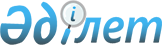 2015-2017 жылдарға арналған аудандық бюджет туралы
					
			Күшін жойған
			
			
		
					Оңтүстік Қазақстан облысы Ордабасы аудандық мәслихатының 2014 жылғы 24 желтоқсандағы № 39/1 шешімі. Оңтүстік Қазақстан облысының Әділет департаментінде 2014 жылғы 31 желтоқсанда № 2941 болып тіркелді. Қолданылу мерзімінің аяқталуына байланысты күші жойылды - (Оңтүстік Қазақстан облысы Ордабасы аудандық мәслихатының 2016 жылғы 5 ақпандағы № 17 хатымен)      Ескерту. Қолданылу мерзімінің аяқталуына байланысты күші жойылды - (Оңтүстік Қазақстан облысы Ордабасы аудандық мәслихатының 05.02.2016 № 17 хатымен).

      Қазақстан Республикасының 2008 жылғы 4 желтоқсандағы Бюджет кодексінің 75 бабының 2 тармағына, «Қазақстан Республикасындағы жергілікті мемлекеттік басқару және өзін-өзі басқару туралы» Қазақстан Республикасының 2001 жылғы 23 қаңтардағы Заңының 6 бабының 1 тармағының 1) тармақшасына және Оңтүстік Қазақстан облыстық мәслихатының 11 желтоқсандағы 2014 жылғы № 34/258-V «2015-2017 жылдарға арналған облыстық бюджет туралы» Нормативтік құқықтық актілерді мемлекеттік тіркеу тізілімінде № 2919 тіркелген шешіміне сәйкес, Ордабасы аудандық мәслихаты ШЕШІМ ҚАБЫЛДАДЫ:



      1. Ордабасы ауданының «2015-2017 жылдарға арналған аудан бюджеті 1, 2 және 3 қосымшаларға сәйкес, соның ішінде 2015 жылға мынадай көлемде бекітілсін:

      1) кірістер – 10 137 111 мың теңге, оның ішінде:

      салықтық түсімдер – 713 122 мың теңге;

      салықтық емес түсімдер – 12 361 мың теңге;

      негізгі капиталды сатудан түсетін түсімдер – 43 130 мың теңге; 

      трансферттер түсімі – 9 368 498 мың теңге;

      2) шығындар – 10 210 434 мың теңге;

      3) таза бюджеттік кредиттеу – 66 827 мың теңге, оның ішінде: 

      бюджеттік кредиттер – 89 190 мың теңге;

      бюджеттік кредиттерді өтеу – 22 363 мың теңге;

      4) қаржы активтерімен операциялар бойынша сальдо – 0;

      қаржы активтерін сатып алу – 0;

      мемлекеттің қаржы активтерін сатудан түсетін түсімдер – 0;

      5) бюджет тапшылығы – - 140 150 мың теңге;

      6) бюджет тапшылығын қаржыландыру – 140 150 мың теңге, оның ішінде:

      қарыздар түсімі – 89 190 мың теңге;

      қарыздарды өтеу – 22 363 мың теңге;

      бюджет қаражатының пайдаланылатын қалдықтары – 73 323 мың теңге.

      Ескерту. 1-тармақ жаңа редакцияда - Оңтүстік Қазақстан облысы Ордабасы аудандық мәслихатының 11.12.2015 № 49/1 шешімімен (01.01.2015 бастап қолданысқа енгізіледі).



      2. 2015 жылы салық түсімдерінен облыстық бюджетке жеке табыс салығынан және әлеуметтік салықтан 50 пайыз мөлшерінде бөлу нормативтері бекітілсін.



      2-1. 2015 жылға арналған аудан бюджетінде жоғары бюджеттен ағымдағы нысаналы трансферттері келесіде мақсаттарға қарастырылғаны ескерілсін:

      мектепке дейінгі білім беру ұйымдарында мемлекеттік білім беру тапсырыстарын іске асыруға – 820 429 мың теңге;

      Ұлы Отан соғысындағы Жеңістің жетпіс жылдығына арналған іс-шараларды өткізуге – 47 886 мың теңге;

      үш деңгейлік бойынша біліктілігін арттырудан өткен мұғалімдерге еңбекақыны көтеруге – 150 767 мың теңге;

      мемлекеттік атаулы әлеуметтік көмек төлеуге – 1 150 мың теңге;

      18 жасқа дейінгі балаларға мемлекеттік жәрдемақылар төлеуге – 16 200 мың теңге;

      мүгедектерді міндетті гигиеналық құралдармен қамтамасыз ету нормаларын көбейтуге – 13 792 мың теңге;

      мемлекеттік мекемелердің мемлекеттік қызметшілері болып табылмайтын жұмыскерлердің, сондай-ақ жергілікті бюджеттерден қаржыландырылатын мемлекеттік қазыналық кәсіпорындардың жұмыскерлеріне еңбекақы төлеу жүйесінің жаңа модулі бойынша еңбекақы төлеуге және олардың лауазымдық айлықақыларына ерекше еңбек жағдайлары үшін ай сайынғы үстемақы төлеуге және мемлекеттік әкімшілік қызметшілер еңбекақысының деңгейін арттыруға – 1 069 226 мың теңге;

      балалар мен жасөспірімдердің психикалық денсаулығын зерттеу және халыққа психологиялық-медициналық-педагогикалық консультациялық көмек көрсету шығындарын өтеуге – 16 420 мың теңге;

      патронат тәрбиешілерге берілген баланы (балаларды) асырап бағу үшін шығындарын өтеуге – 5 509 мың теңге;

      жаңадан іске қосылған нысандарды ұстауға – 14 678 мың теңге;

      жалпы білім беретін мектеп мұғалімдерінің еңбек ақыларына – 25 854 мың теңге;

      жалпы білім беру ұйымдарының электр қуатына төлеу шығындарын жабуға – 13 821 мың теңге;

      Ұлттық валюта курсының төмендеуіне байланысты аз қамтамасыз етілген отбасыларға әлеуметтік көмек көрсету үшін – 18 783 мың теңге.

      Ескерту. Шешім 2-1-тармақпен толықтырылды - Оңтүстік Қазақстан облысы Ордабасы аудандық мәслихатының 26.01.2015 № 40/1 шешімімен; жаңа редакцияда - Оңтүстік Қазақстан облысы Ордабасы аудандық мәслихатының 27.10.2015 № 46/1 шешімімен (01.01.2015 бастап қолданысқа енгізіледі).



      3. 2015 жылға облыстық бюджеттен аудандық бюджетке берілетін субвенция мөлшерінің жалпы сомасы 5 955 875 мың теңге болып белгіленсін.



      3-1 2015 жылға арналған аудан бюджетінде жоғары бюджеттен нысаналы даму трансферттері келесідей мақсаттарға қарастырылғаны ескерілсін:

      білім беру объектілерін салу және реконструкциялауға – 665 964 мың теңге;

      газ тасымалдау жүйесін дамытуға – 1 009 000 мың теңге.

      Ескерту. Шешім 3-1-тармақпен толықтырылды - Оңтүстік Қазақстан облысы Ордабасы аудандық мәслихатының 26.01.2015 № 40/1 шешімімен; жаңа редакцияда - Оңтүстік Қазақстан облысы Ордабасы аудандық мәслихатының 27.10.2015 № 46/1 шешімімен (01.01.2015 бастап қолданысқа енгізіледі).



      4. Аудан әкімдігінің 2015 жылға арналған резерві 2 652 мың теңге сомасында бекітілсін.

      Ескерту. 4-тармаққа өзгерістер енгізілді - Оңтүстік Қазақстан облысы Ордабасы аудандық мәслихатының 27.10.2015 № 46/1 шешімімен (01.01.2015 бастап қолданысқа енгізіледі).



      5. Бюджеттік инвестициялық жобаларды (бағдарламаларды) іске асыруға және заңды тұлғалардың жарғылық қорын қалыптастыруға бағытталған бюджеттік бағдарламалар бөлінісінде 2015 жылға арналған аудандық бюджеттік даму бағдарламаларының тізбесі 4 қосымшаға сәйкес бекітілсін.



      6. 2015–2017 жылдарға арналған аудандық бюджеттен қаржыландырылатын әрбір ауылдық округтің бюджеттік бағдарламалардың тізбесі 5, 6, 7 қосымшаларға сәйкес бекітілсін.



      7. 2015 жылға арналған аудандық бюджеттің атқару процесінде секвестрлеуге жатпайтын жергілікті бюджеттік бағдарламалардың тізбесі 8 қосымшаға сәйкес бекітілсін.



      8. 2007 жылғы 15 мамырдағы Қазақстан Республикасының Еңбек кодексінің 238 бабының 2 тармағына сәйкес, 2015 жылға ауылдық жерде аудандық бюджеттен қаржыландырылатын ұйымдарға жұмыс істейтін әлеуметтік қамсыздандыру, білім беру, мәдениет, спорт және ветеринария саласындағы мамандарға қызметтің осы түрлерімен қалалық жағдайда айналысатын азаматтық қызметшілердің айлықақыларымен және ставкаларымен салыстырғанда жиырма бес пайызға жоғарылатылған лауазымдық айлықақылары мен тарифтік ставкалар белгіленсін.



      9. Осы шешім 2015 жылдың 1 қаңтарынан бастап қолданысқа енгізіледі.      Аудандық мәслихат сессиясының төрағасы     К.Өмірбай      Аудандық мәслихат хатшысы                  Б.Садвахасов

Ордабасы аудандық мәслихатының

2014 жылғы 24 желтоқсандағы

№ 39/1 шешіміне 1-қосымша 2015 жылға арналған аудандық бюджет      Ескерту. 1-қосымша жаңа редакцияда - Оңтүстік Қазақстан облысы Ордабасы аудандық мәслихатының 11.12.2015 № 49/1 шешімімен (01.01.2015 бастап қолданысқа енгізіледі).      

Ордабасы аудандық мәслихатының

2014 жылғы 24 желтоқсандағы № 39/1

шешіміне 2-қосымша 2016 жылға арналған аудандық бюджет      Ескерту. 2-қосымша жаңа редакцияда - Оңтүстік Қазақстан облысы Ордабасы аудандық мәслихатының 23.07.2015 № 44/2 шешімімен (01.01.2015 бастап қолданысқа енгізіледі).      

Ордабасы аудандық мәслихатының

2014 жылғы 24 желтоқсандағы № 39/1

шешіміне 3-қосымша 2017 жылға арналған аудандық бюджет      Ескерту. 3-қосымша жаңа редакцияда - Оңтүстік Қазақстан облысы Ордабасы аудандық мәслихатының 23.07.2015 № 44/2 шешімімен (01.01.2015 бастап қолданысқа енгізіледі).      

Ордабасы аудандық мәслихатының

2014 жылғы 24 желтоқсандағы № 39/1

шешіміне 4-қосымша Бюджеттік инвестициялық жобаларды (бағдарламаларды) іске асыруға және заңды тұлғалардың жарғылық қорын қалыптастыруға бағытталған бюджеттік бағдарламалар бөлінісінде 2015-2017 жылдарға арналған аудандық бюджеттік даму бағдарламаларының тізбесі      Ескерту. 4-қосымша жаңа редакцияда - Оңтүстік Қазақстан облысы Ордабасы аудандық мәслихатының 23.07.2015 № 44/2 шешімімен (01.01.2015 бастап қолданысқа енгізіледі).     

Ордабасы аудандық мәслихатының

2014 жылғы 24 желтоқсандағы № 39/1

шешіміне 5-қосымша 2015 жылға арналған аудан бюджетінен қаржыландырылатын әрбір ауылдық округтің бюджеттік бағдарламалардың тізбесі      Ескерту. 5-қосымша жаңа редакцияда - Оңтүстік Қазақстан облысы Ордабасы аудандық мәслихатының 11.12.2015 № 49/1 шешімімен (01.01.2015 бастап қолданысқа енгізіледі). 

Ордабасы аудандық мәслихатының

2014 жылғы 24 желтоқсандағы № 39/1

шешіміне 6-қосымша 2016 жылға арналған аудандық бюджеттен қаржыландырылатын әрбір ауылдық округтің бюджеттік бағдарламалардың тізбесі      Ескерту. 6-қосымша жаңа редакцияда - Оңтүстік Қазақстан облысы Ордабасы аудандық мәслихатының 26.01.2015 № 40/1 шешімімен (01.01.2015 бастап қолданысқа енгізіледі).

Ордабасы аудандық мәслихатының

2014 жылғы 24 желтоқсандағы № 39/1

шешіміне 7-қосымша 2017 жылға арналған аудандық бюджеттен қаржыландырылатын әрбір ауылдық округтің бюджеттік бағдарламалардың тізбесі      Ескерту. 7-қосымша жаңа редакцияда - Оңтүстік Қазақстан облысы Ордабасы аудандық мәслихатының 26.01.2015 № 40/1 шешімімен (01.01.2015 бастап қолданысқа енгізіледі).

Ордабасы аудандық мәслихатының

2014 жылғы 24 желтоқсандағы № 39/1

шешіміне 8-қосымша 2015 жылға арналған аудандық бюджеттің атқару процесінде секвестрлеуге жатпайтын жергілікті бюджеттік бағдарламалардың тізбесі      
					© 2012. Қазақстан Республикасы Әділет министрлігінің «Қазақстан Республикасының Заңнама және құқықтық ақпарат институты» ШЖҚ РМК
				Санат                      АтауыСанат                      АтауыСанат                      АтауыСанат                      АтауыСомасы, мың теңгеСыныпСыныпСыныпСомасы, мың теңгеІшкі сыныбыІшкі сыныбыСомасы, мың теңгеЕрекшелігіСомасы, мың теңге111231. КІРІСТЕР10 137 1111Салықтық түсімдер713 12201Табыс салығы236 0282Жеке табыс салығы236 02803Әлеуметтік салық205 1451Әлеуметтік салық205 14504Меншікке салынатын салықтар229 9451Мүлікке салынатын салықтар146 622 3Жер салығы14 4144Көлік құралдарына салынатын салық65 9435Бірыңғай жер салығы2 96605Тауарларға, жұмыстарға және қызметтерге салынатын ішкі салықтар29 9612Акциздер7 4003Табиғи және басқа ресурстарды пайдаланғаны үшін түсетін түсімдер3 1844Кәсіпкерлік және кәсіби қызметті жүргізгені үшін алынатын алымдар19 2645Ойын бизнесіне салық11307Басқа да салықтар9871Басқа да салықтар98708Заңдық маңызы бас әрекеттерді жасағаны және (немесе) оған уәкілеттігі бар мемлекеттік органдар немесе лауазымды адамдар құжаттар бергені үшін алынатын міндетті төлемдер11 0561Мемлекеттік баж11 0562Салықтық емес түсімдер12 36101Мемлекеттік меншіктен түсетін кірістер2 8751Мемлекеттік кәсіпорындардың таза кірісі бөлігінің түсімдері2113Мемлекет меншігіндегі акциялардың мемлекеттік пакетіне дивидендтер1605Мемлекет меншігіндегі мүлікті жалға беруден түсетін кірістер2 50406Басқа да салықтық емес түсімдер9 4861Басқа да салықтық емес түсімдер9 4863Негізгі капиталды сатудан түсетін түсімдер43 13001Мемлекеттік мекемелерге бекітілген мүлікті сатып алу4631Мемлекеттік мекемелерге бекітілген мүлікті сатып алу46303Жерді және материалдық емес активтерді сату42 6671Жерді сату42 6674Трасферттер түсімі9 368 49802Мемлекеттік басқарудың жоғары тұрған органдарынан түсетін трасферттер9 368 4982Облыстық бюджеттен түсетін трасферттер9 368 498Функционалдық топ АтауыФункционалдық топ АтауыФункционалдық топ АтауыФункционалдық топ АтауыФункционалдық топ АтауыФункционалдық топ АтауыСомасы мың теңгеКіші функцияКіші функцияКіші функцияКіші функцияКіші функцияСомасы мың теңгеБюджеттік бағдарламалардың әкімшісіБюджеттік бағдарламалардың әкімшісіБюджеттік бағдарламалардың әкімшісіБюджеттік бағдарламалардың әкімшісіСомасы мың теңгеБағдарламаБағдарламаБағдарламаСомасы мың теңге2. ШЫҒЫНДАР2. ШЫҒЫНДАР10 210 43401Жалпы сипаттағы мемлекеттік қызметтерЖалпы сипаттағы мемлекеттік қызметтер383 1621Мемлекеттік басқарудың жалпы функцияларын орындайтын өкілді, атқарушы және басқа органдарМемлекеттік басқарудың жалпы функцияларын орындайтын өкілді, атқарушы және басқа органдар319 990112Аудан (облыстық маңызы бар қала) мәслихатының аппаратыАудан (облыстық маңызы бар қала) мәслихатының аппараты20 235001Аудан (облыстық маңызы бар қала) мәслихатының қызметін қамтамасыз ету жөніндегі қызметтерАудан (облыстық маңызы бар қала) мәслихатының қызметін қамтамасыз ету жөніндегі қызметтер19 571003Мемлекеттік органның күрделі шығыстарыМемлекеттік органның күрделі шығыстары664122Аудан (облыстық маңызы бар қала) әкімінің аппаратыАудан (облыстық маңызы бар қала) әкімінің аппараты97 073001Аудан (облыстық маңызы бар қала) әкімінің қызметін қамтамасыз ету жөніндегі қызметтерАудан (облыстық маңызы бар қала) әкімінің қызметін қамтамасыз ету жөніндегі қызметтер95 967003Мемлекеттік органның күрделі шығыстарыМемлекеттік органның күрделі шығыстары1 106123Қаладағы аудан, аудандық маңызы бар қала, кент, ауыл, ауылдық округ әкімінің аппаратыҚаладағы аудан, аудандық маңызы бар қала, кент, ауыл, ауылдық округ әкімінің аппараты202 682001Қаладағы аудан, аудандық маңызы бар қала, кент, ауыл, ауылдық округ әкімінің қызметін қамтамасыз ету жөніндегі қызметтерҚаладағы аудан, аудандық маңызы бар қала, кент, ауыл, ауылдық округ әкімінің қызметін қамтамасыз ету жөніндегі қызметтер183 747022Мемлекеттік органның күрделі шығыстарыМемлекеттік органның күрделі шығыстары15 959032Ведомстволық бағыныстағы мемлекеттік мекемелерінің және ұйымдарының күрделі шығыстарыВедомстволық бағыныстағы мемлекеттік мекемелерінің және ұйымдарының күрделі шығыстары2 976 2Қаржылық қызметҚаржылық қызмет0459Ауданның (облыстық маңызы бар қаланың) экономика және қаржы бөліміАуданның (облыстық маңызы бар қаланың) экономика және қаржы бөлімі0003Салық салу мақсатында мүлікті бағалауды жүргізуСалық салу мақсатында мүлікті бағалауды жүргізу0010Жекешелендіру, коммуналдық меншікті басқару, жекешелендіруден кейінгі қызмет және осыған байланысты дауларды реттеуЖекешелендіру, коммуналдық меншікті басқару, жекешелендіруден кейінгі қызмет және осыған байланысты дауларды реттеу09Жалпы сипаттағы өзге де мемлекеттік қызметтерЖалпы сипаттағы өзге де мемлекеттік қызметтер63 172458Ауданның (облыстық маңызы бар қаланың) тұрғын үй-коммуналдық шаруашылығы, жолаушылар көлігі және автомобиль жолдары бөліміАуданның (облыстық маңызы бар қаланың) тұрғын үй-коммуналдық шаруашылығы, жолаушылар көлігі және автомобиль жолдары бөлімі21 357001Жергілікті деңгейде тұрғын үй-коммуналдық шаруашылығы, жолаушылар көлігі және автомобиль жолдары саласындағы мемлекеттік саясатты іске асыру жөніндегі қызметтер Жергілікті деңгейде тұрғын үй-коммуналдық шаруашылығы, жолаушылар көлігі және автомобиль жолдары саласындағы мемлекеттік саясатты іске асыру жөніндегі қызметтер 21 357459Ауданның (облыстық маңызы бар қаланың) экономика және қаржы бөліміАуданның (облыстық маңызы бар қаланың) экономика және қаржы бөлімі26 790001Ауданның (облыстық маңызы бар қаланың) экономикалық саясатын қалыптастыру мен дамыту, мемлекеттік жоспарлау, бюджеттік атқару және коммуналдық меншігін басқару саласындағы мемлекеттік саясатты іске асыру жөніндегі қызметтер Ауданның (облыстық маңызы бар қаланың) экономикалық саясатын қалыптастыру мен дамыту, мемлекеттік жоспарлау, бюджеттік атқару және коммуналдық меншігін басқару саласындағы мемлекеттік саясатты іске асыру жөніндегі қызметтер 26 595015Мемлекеттік органның күрделі шығыстарыМемлекеттік органның күрделі шығыстары195472Ауданның (облыстық маңызы бар қаланың) құрылыс, сәулет және қала құрылысы бөліміАуданның (облыстық маңызы бар қаланың) құрылыс, сәулет және қала құрылысы бөлімі15 025040Мемлекеттік органдардың объектілерін дамытуМемлекеттік органдардың объектілерін дамыту15 02502ҚорғанысҚорғаныс36 8911Әскери мұқтаждарӘскери мұқтаждар13 391122Аудан (облыстық маңызы бар қала) әкімінің аппаратыАудан (облыстық маңызы бар қала) әкімінің аппараты13 391005Жалпыға бірдей әскери міндетті атқару шеңберіндегі іс-шараларЖалпыға бірдей әскери міндетті атқару шеңберіндегі іс-шаралар13 3912Төтенше жағдайлар жөніндегі жұмыстарды ұйымдастыруТөтенше жағдайлар жөніндегі жұмыстарды ұйымдастыру23 500122Аудан (облыстық маңызы бар қала) әкімінің аппаратыАудан (облыстық маңызы бар қала) әкімінің аппараты23 500006Аудан (облыстық маңызы бар қала) ауқымындағы төтенше жағдайлардың алдын алу және жоюАудан (облыстық маңызы бар қала) ауқымындағы төтенше жағдайлардың алдын алу және жою21 025007Аудандық (қалалық) ауқымдағы дала өрттерінің, сондай-ақ мемлекеттік өртке қарсы қызмет органдары құрылмаған елді мекендерде өрттердің алдын алу және оларды сөндіру жөніндегі іс-шараларАудандық (қалалық) ауқымдағы дала өрттерінің, сондай-ақ мемлекеттік өртке қарсы қызмет органдары құрылмаған елді мекендерде өрттердің алдын алу және оларды сөндіру жөніндегі іс-шаралар2 47503Қоғамдық тәртіп, қауіпсіздік, құқықтық, сот, қылмыстық атқару қызметіҚоғамдық тәртіп, қауіпсіздік, құқықтық, сот, қылмыстық атқару қызметі13 0359Қоғамдық тәртіп, және қауіпсіздік саласындағы өзге де қызметтерҚоғамдық тәртіп, және қауіпсіздік саласындағы өзге де қызметтер13 035458Ауданның (облыстық маңызы бар қаланың) тұрғын үй-коммуналдық шаруашылығы, жолаушылар көлігі және автомобиль жолдары Ауданның (облыстық маңызы бар қаланың) тұрғын үй-коммуналдық шаруашылығы, жолаушылар көлігі және автомобиль жолдары 13 035021Елді мекендерде жол қозғалысы қауіпсіздігін қамтамасыз етуЕлді мекендерде жол қозғалысы қауіпсіздігін қамтамасыз ету13 03504Білім беруБілім беру7 079 1921Мектепке дейінгі тәрбиелеу және оқытуМектепке дейінгі тәрбиелеу және оқыту1 210 408123Қаладағы аудан, аудандық маңызы бар қала, кент, ауыл, ауылдық округ әкімінің аппаратыҚаладағы аудан, аудандық маңызы бар қала, кент, ауыл, ауылдық округ әкімінің аппараты294 946041Мектепке дейінгі білім беру ұйымдарында мемлекеттік білім беру тапсырысын іске асыруғаМектепке дейінгі білім беру ұйымдарында мемлекеттік білім беру тапсырысын іске асыруға294 946464Ауданның (облыстық маңызы бар қаланың) білім бөліміАуданның (облыстық маңызы бар қаланың) білім бөлімі915 462009Мектепке дейінгі тәрбие мен оқыту ұйымдарының қызметін қамтамасыз етуМектепке дейінгі тәрбие мен оқыту ұйымдарының қызметін қамтамасыз ету10 033040Мектепке дейінгі білім беру ұйымдарында мемлекеттік білім беру тапсырысын іске асыруғаМектепке дейінгі білім беру ұйымдарында мемлекеттік білім беру тапсырысын іске асыруға905 4292Бастауыш, негізгі орта және жалпы орта білім беруБастауыш, негізгі орта және жалпы орта білім беру4 747 064123Аудан (облыстық маңызы бар қала) әкімінің аппаратыАудан (облыстық маңызы бар қала) әкімінің аппараты7 652005Ауылдық жерлерде балаларды мектепке дейін тегін алып баруды және кері алып келуді ұйымдастыруАуылдық жерлерде балаларды мектепке дейін тегін алып баруды және кері алып келуді ұйымдастыру7 652464Ауданның (облыстық маңызы бар қаланың) білім бөліміАуданның (облыстық маңызы бар қаланың) білім бөлімі4 739 412003Жалпы білім беруЖалпы білім беру4 663 615006Балаларға қосымша білім беруБалаларға қосымша білім беру75 7979Білім беру саласындағы өзге де қызметтерБілім беру саласындағы өзге де қызметтер1 121 720464Ауданның (облыстық маңызы бар қаланың) білім бөліміАуданның (облыстық маңызы бар қаланың) білім бөлімі268 220001Жергілікті деңгейде білім беру саласындағы мемлекеттік саясатты іске асыру жөніндегі қызметтерЖергілікті деңгейде білім беру саласындағы мемлекеттік саясатты іске асыру жөніндегі қызметтер10 270005Ауданның (облыстық маңызы бар қаланың) мемлекеттік білім беру мекемелер үшін оқулықтар мен оқу-әдістемелік кешендерді сатып алу және жеткізуАуданның (облыстық маңызы бар қаланың) мемлекеттік білім беру мекемелер үшін оқулықтар мен оқу-әдістемелік кешендерді сатып алу және жеткізу100 280015Республикалық бюджеттен берілетін нысаналы трансферттер есебінен жетім баланы (жетім балаларды) және ата-аналарының қамқорынсыз қалған баланы (балаларды) күтіп-ұстауға қамқоршыларға (қорғаншыларға) ай сайынға ақшалай қаражат төлеміРеспубликалық бюджеттен берілетін нысаналы трансферттер есебінен жетім баланы (жетім балаларды) және ата-аналарының қамқорынсыз қалған баланы (балаларды) күтіп-ұстауға қамқоршыларға (қорғаншыларға) ай сайынға ақшалай қаражат төлемі21 534022Жетім баланы (жетім балаларды) және ата-анасының қамқорлығынсыз қалған баланы (балаларды) асырап алғаны үшін Қазақстан азаматтарына біржолғы ақша қаражатын төлеуге арналған төлемдерЖетім баланы (жетім балаларды) және ата-анасының қамқорлығынсыз қалған баланы (балаларды) асырап алғаны үшін Қазақстан азаматтарына біржолғы ақша қаражатын төлеуге арналған төлемдер2 230029Балалар мен жасөспірімдердің психикалық денсаулығын зерттеу және халыққа психологиялық-медициналық-педагогикалық консультациялық көмек көрсетуБалалар мен жасөспірімдердің психикалық денсаулығын зерттеу және халыққа психологиялық-медициналық-педагогикалық консультациялық көмек көрсету17 511067Ведомстволық бағыныстағы мемлекеттік мекемелерінің және ұйымдарының күрделі шығыстарыВедомстволық бағыныстағы мемлекеттік мекемелерінің және ұйымдарының күрделі шығыстары116 395472Ауданның (облыстық маңызы бар қаланың) құрылыс, сәулет және қала құрылысы бөліміАуданның (облыстық маңызы бар қаланың) құрылыс, сәулет және қала құрылысы бөлімі853 500және қала құрылысы бөліміжәне қала құрылысы бөлімі037Білім беру объектілерін салу және реконструкциялауБілім беру объектілерін салу және реконструкциялау853 50005Денсаулық сақтауДенсаулық сақтау09Денсаулық сақтау саласындағы өзге де қызметтерДенсаулық сақтау саласындағы өзге де қызметтер0123Қаладағы аудан, аудандық маңызы бар қала, кент, ауыл, ауылдық округ әкімінің аппаратыҚаладағы аудан, аудандық маңызы бар қала, кент, ауыл, ауылдық округ әкімінің аппараты0002Шұғыл жағдайларда сырқаты ауыр адамдарды дәрігерлік көмек көрсететін ең жақын денсаулық сақтау ұйымына дейін жеткізуді ұйымдастыруШұғыл жағдайларда сырқаты ауыр адамдарды дәрігерлік көмек көрсететін ең жақын денсаулық сақтау ұйымына дейін жеткізуді ұйымдастыру006Әлеуметтік көмек және әлеуметтік қамтамасыздандыруӘлеуметтік көмек және әлеуметтік қамтамасыздандыру451 6361Әлеуметтiк қамсыздандыруӘлеуметтiк қамсыздандыру5 646 464Ауданның (облыстық маңызы бар қаланың) білім бөліміАуданның (облыстық маңызы бар қаланың) білім бөлімі5 646030Патронат тәрбиешілерге берілген баланы (балаларды) асырап бағу Патронат тәрбиешілерге берілген баланы (балаларды) асырап бағу 5 6462Әлеуметтік көмек Әлеуметтік көмек 413 421451Ауданның (облыстық маңызы бар қаланың) жұмыспен қамту және әлеуметтік бағдарламалар бөліміАуданның (облыстық маңызы бар қаланың) жұмыспен қамту және әлеуметтік бағдарламалар бөлімі413 421002Жұмыспен қамту бағдарламасыЖұмыспен қамту бағдарламасы16 227004Ауылдық жерлерде тұратын денсаулық сақтау, білім беру, әлеуметтік қамтамасыз ету, мәдениет, спорт және ветеринар мамандарына отын сатып алуға Қазақстан Республикасының заңнамасына сәйкес әлеуметтік көмек көрсетуАуылдық жерлерде тұратын денсаулық сақтау, білім беру, әлеуметтік қамтамасыз ету, мәдениет, спорт және ветеринар мамандарына отын сатып алуға Қазақстан Республикасының заңнамасына сәйкес әлеуметтік көмек көрсету12 887005Мемлекеттік атаулы әлеуметтік көмекМемлекеттік атаулы әлеуметтік көмек3 605006Тұрғын үйге көмек көрсетуТұрғын үйге көмек көрсету4 790007Жергілікті өкілетті органдардың шешімі бойынша мұқтаж азаматтардың жекелеген топтарына әлеуметтік көмекЖергілікті өкілетті органдардың шешімі бойынша мұқтаж азаматтардың жекелеген топтарына әлеуметтік көмек21 272010Үйден тәрбиеленіп оқытылатын мүгедек балаларды материалдық қамтамасыз етуҮйден тәрбиеленіп оқытылатын мүгедек балаларды материалдық қамтамасыз ету2 427014Мұқтаж азаматтарға үйде әлеуметтік көмек көрсетуМұқтаж азаматтарға үйде әлеуметтік көмек көрсету26 27801618 жасқа дейінгі балаларға мемлекеттік жәрдемақылар18 жасқа дейінгі балаларға мемлекеттік жәрдемақылар259 415017Мүгедектерді оңалту жеке бағдарламасына сәйкес, мұқтаж мүгедектерді міндетті гигиеналық құралдармен және ымдау тілі мамандарының қызмет көрсетуін, жеке көмекшілермен қамтамасыз етуМүгедектерді оңалту жеке бағдарламасына сәйкес, мұқтаж мүгедектерді міндетті гигиеналық құралдармен және ымдау тілі мамандарының қызмет көрсетуін, жеке көмекшілермен қамтамасыз ету17 393052Ұлы Отан соғысындағы Жеңістің жетпіс жылдығына арналған іс-шараларды өткізуҰлы Отан соғысындағы Жеңістің жетпіс жылдығына арналған іс-шараларды өткізу49 1279Әлеуметтік көмек және әлеуметтік қамтамасыз ету салаларындағы өзге де қызметтерӘлеуметтік көмек және әлеуметтік қамтамасыз ету салаларындағы өзге де қызметтер32 569451Ауданның (облыстық маңызы бар қаланың) жұмыспен қамту және әлеуметтік бағдарламалар бөліміАуданның (облыстық маңызы бар қаланың) жұмыспен қамту және әлеуметтік бағдарламалар бөлімі32 569001Жергілікті деңгейде жұмыспен қамтуды қамтамасыз ету және халық үшін әлеуметтік бағдарламаларды іске асыру саласындағы мемлекеттік саясатты іске асыру жөніндегі қызметтерЖергілікті деңгейде жұмыспен қамтуды қамтамасыз ету және халық үшін әлеуметтік бағдарламаларды іске асыру саласындағы мемлекеттік саясатты іске асыру жөніндегі қызметтер30 272011Жәрдемақыларды және басқа да әлеуметтік төлемдерді есептеу, төлеу мен жеткізу бойынша қызметтерге ақы төлеуЖәрдемақыларды және басқа да әлеуметтік төлемдерді есептеу, төлеу мен жеткізу бойынша қызметтерге ақы төлеу1 899021Мемлекеттік органдардың күрделі шығыстарыМемлекеттік органдардың күрделі шығыстары39807Тұрғын үй-коммуналдық шаруашылықТұрғын үй-коммуналдық шаруашылық306 3111Тұрғын үй шаруашылығыТұрғын үй шаруашылығы53 006458Ауданның (облыстық маңызы бар қаланың) тұрғын үй-коммуналдық шаруашылығы, жолаушылар көлігі және автомобиль жолдары бөліміАуданның (облыстық маңызы бар қаланың) тұрғын үй-коммуналдық шаруашылығы, жолаушылар көлігі және автомобиль жолдары бөлімі27 013003Мемлекеттік тұрғын үй қорының сақталуын ұйымдастыруМемлекеттік тұрғын үй қорының сақталуын ұйымдастыру0031 Кондоминиум объектісіне техникалық паспорттар дайындауКондоминиум объектісіне техникалық паспорттар дайындау1 248033Инженерлік-коммуникациялық инфрақұрылымды жобалау,дамыту және (немесе) жайластыруИнженерлік-коммуникациялық инфрақұрылымды жобалау,дамыту және (немесе) жайластыру10 980041Жұмыспен қамту -2020 бағдарламасы бойынша қалаларды және ауылдық елді мекендерді дамыту шеңберінде объектілерді жөндеу және абаттандыруЖұмыспен қамту -2020 бағдарламасы бойынша қалаларды және ауылдық елді мекендерді дамыту шеңберінде объектілерді жөндеу және абаттандыру14 785464Ауданның (облыстық маңызы бар қаланың) білім бөліміАуданның (облыстық маңызы бар қаланың) білім бөлімі13 312026Жұмыспен қамту -2020 бағдарламасы бойынша ауылдық елді мекендерді дамыту шеңберінде объектілерді жөндеу және абаттандыруЖұмыспен қамту -2020 бағдарламасы бойынша ауылдық елді мекендерді дамыту шеңберінде объектілерді жөндеу және абаттандыру13 312465Ауданның (облыстық маңызы бар қаланың) дене шынықтыру және спорт бөліміАуданның (облыстық маңызы бар қаланың) дене шынықтыру және спорт бөлімі12 681009Жұмыспен қамту -2020 бағдарламасы бойынша ауылдық елді мекендерді дамыту шеңберінде объектілерді жөндеу және абаттандыруЖұмыспен қамту -2020 бағдарламасы бойынша ауылдық елді мекендерді дамыту шеңберінде объектілерді жөндеу және абаттандыру12 6812Коммуналдық шаруашылықКоммуналдық шаруашылық106 030458Ауданның (облыстық маңызы бар қаланың) тұрғын үй-коммуналдық шаруашылығы, жолаушылар көлігі және автомобиль жолдары бөліміАуданның (облыстық маңызы бар қаланың) тұрғын үй-коммуналдық шаруашылығы, жолаушылар көлігі және автомобиль жолдары бөлімі106 030012Сумен жабдықтау және су бұру жүйесінің жұмыс істеуіСумен жабдықтау және су бұру жүйесінің жұмыс істеуі105 030029Сумен жабдықтау және су бұру жүйелерін дамытуСумен жабдықтау және су бұру жүйелерін дамыту1 0003Елді мекендерді абаттандыруЕлді мекендерді абаттандыру147 275123Қаладағы аудан, аудандық маңызы бар қала, кент, ауыл, ауылдық округ әкімінің аппаратыҚаладағы аудан, аудандық маңызы бар қала, кент, ауыл, ауылдық округ әкімінің аппараты18 517008Елді мекендердің көшелерін жарықтандыруЕлді мекендердің көшелерін жарықтандыру10 217009Елді мекендердің санитариясын қамтамасыз етуЕлді мекендердің санитариясын қамтамасыз ету3 500011Елді мекендерді абаттандыру мен көгаландыруЕлді мекендерді абаттандыру мен көгаландыру4 800458Ауданның (облыстық маңызы бар қаланың) тұрғын үй-коммуналдық шаруашылығы, жолаушылар көлігі және автомобиль жолдары бөліміАуданның (облыстық маңызы бар қаланың) тұрғын үй-коммуналдық шаруашылығы, жолаушылар көлігі және автомобиль жолдары бөлімі128 758015Елді мекендердің көшелерін жарықтандыруЕлді мекендердің көшелерін жарықтандыру14 790016Елді мекендердің санитариясын қамтамасыз етуЕлді мекендердің санитариясын қамтамасыз ету18 388017Жерлеу орындарын күтіп-ұстау және туысы жоқтарды жерлеуЖерлеу орындарын күтіп-ұстау және туысы жоқтарды жерлеу0018Елді мекендерді аббаттандыру және көгаландыруЕлді мекендерді аббаттандыру және көгаландыру35 547048Қаланы және елді мекендерді абаттандыруды дамытуҚаланы және елді мекендерді абаттандыруды дамыту60 03308Мәдениет,спорт, туризм және ақпараттық кеңістікМәдениет,спорт, туризм және ақпараттық кеңістік260 3721Мәдениет саласындағы қызметМәдениет саласындағы қызмет56 644123Қаладағы аудан, аудандық маңызы бар қала, кент, ауыл, ауылдық округ әкімінің аппаратыҚаладағы аудан, аудандық маңызы бар қала, кент, ауыл, ауылдық округ әкімінің аппараты300006Жергілікті деңгейде мәдени-демалыс жұмыстарын қолдауЖергілікті деңгейде мәдени-демалыс жұмыстарын қолдау300455Ауданның (облыстық маңызы бар қаланың) мәдениет және тілдерді дамыту бөліміАуданның (облыстық маңызы бар қаланың) мәдениет және тілдерді дамыту бөлімі56 344003Мәдени-демалыс жұмысын қолдауМәдени-демалыс жұмысын қолдау56 344472Ауданның (облыстық маңызы бар қаланың) құрылыс, сәулет және қала құрылысы бөліміАуданның (облыстық маңызы бар қаланың) құрылыс, сәулет және қала құрылысы бөлімі0011Мәдениет объектілерін дамытуМәдениет объектілерін дамыту02СпортСпорт107 597123Қаладағы аудан, аудандық маңызы бар қала, кент, ауыл, ауылдық округ әкімінің аппаратыҚаладағы аудан, аудандық маңызы бар қала, кент, ауыл, ауылдық округ әкімінің аппараты340028Жергілікті деңгейде дене шынықтыру-сауықтыру және спорттық іс-шараларды іске асыруЖергілікті деңгейде дене шынықтыру-сауықтыру және спорттық іс-шараларды іске асыру340465Ауданның (облыстық маңызы бар қаланың) дене шынықтыру және спорт бөліміАуданның (облыстық маңызы бар қаланың) дене шынықтыру және спорт бөлімі107 182001Жергілікті деңгейде дене шынықтыру және спорт саласындағы мемлекеттік саясатты іске асыру жөніндегі қызметтерЖергілікті деңгейде дене шынықтыру және спорт саласындағы мемлекеттік саясатты іске асыру жөніндегі қызметтер7 443004Мемлекеттік органның күрделі шығыстарыМемлекеттік органның күрделі шығыстары0005Ұлттық және бұқаралық спорт түрлерін дамытуҰлттық және бұқаралық спорт түрлерін дамыту80 851006Аудандық (облыстық маңызы бар қалалық) деңгейде спорттық жарыстарды өткізуАудандық (облыстық маңызы бар қалалық) деңгейде спорттық жарыстарды өткізу4 523007Әртүрлі спорт түрлері бойынша ауданның (облыстық маңызы бар қала) құрама командаларының мүшелерін дайындау және олардың облыстық спорт жарыстарына қатысуыӘртүрлі спорт түрлері бойынша ауданның (облыстық маңызы бар қала) құрама командаларының мүшелерін дайындау және олардың облыстық спорт жарыстарына қатысуы10 365032Ведомстволық бағыныстағы мемлекеттік мекемелерінің және ұйымдарының күрделі шығыстарыВедомстволық бағыныстағы мемлекеттік мекемелерінің және ұйымдарының күрделі шығыстары4 000472Ауданның (облыстық маңызы бар қаланың) құрылыс, сәулет және қала құрылысы бөліміАуданның (облыстық маңызы бар қаланың) құрылыс, сәулет және қала құрылысы бөлімі75008Спорт және туризм объектілерін дамытуСпорт және туризм объектілерін дамыту753Ақпараттық кеңістікАқпараттық кеңістік64 946455Ауданның (облыстық маңызы бар қаланың) мәдениет және тілдерді дамыту бөліміАуданның (облыстық маңызы бар қаланың) мәдениет және тілдерді дамыту бөлімі52 590006Аудандық (қалалық) кітапханалардың жұмыс істеуіАудандық (қалалық) кітапханалардың жұмыс істеуі46 557007Мемлекеттік тілді және Қазақстан халының басқа да тілдерін дамытуМемлекеттік тілді және Қазақстан халының басқа да тілдерін дамыту6 033456Ауданның (облыстық маңызы бар қаланың) ішкі саясат бөліміАуданның (облыстық маңызы бар қаланың) ішкі саясат бөлімі12 356002Мемлекеттік ақпараттық саясат жүргізу жөніндегі қызметтер Мемлекеттік ақпараттық саясат жүргізу жөніндегі қызметтер 12 3569Мәдениет, спорт, туризм және ақпараттық кеңістікті ұйымдастыру жөніндегі өзге де қызметтерМәдениет, спорт, туризм және ақпараттық кеңістікті ұйымдастыру жөніндегі өзге де қызметтер31 185 455Ауданның (облыстық маңызы бар қаланың) мәдениет және тілдерді дамыту бөліміАуданның (облыстық маңызы бар қаланың) мәдениет және тілдерді дамыту бөлімі7 866001Жергілікті деңгейде тілдерді және мәдениетті дамыту саласындағы мемлекеттік саясатты іске асыру жөніндегі қызметтер Жергілікті деңгейде тілдерді және мәдениетті дамыту саласындағы мемлекеттік саясатты іске асыру жөніндегі қызметтер 7 266010Мемлекеттік органның күрделі шығыстарыМемлекеттік органның күрделі шығыстары150032Ведомстволық бағыныстағы мемлекеттік мекемелерінің және ұйымдарының күрделі шығыстарыВедомстволық бағыныстағы мемлекеттік мекемелерінің және ұйымдарының күрделі шығыстары450456Ауданның (облыстық маңызы бар қаланың) ішкі саясат бөліміАуданның (облыстық маңызы бар қаланың) ішкі саясат бөлімі23 319001Жергілікті деңгейде ақпарат, мемлекеттілікті нығайту және азаматтардың әлеуметтік сенімділігін қалыптастыру саласында мемлекеттік саясатты іске асыру жөніндегі қызметтер Жергілікті деңгейде ақпарат, мемлекеттілікті нығайту және азаматтардың әлеуметтік сенімділігін қалыптастыру саласында мемлекеттік саясатты іске асыру жөніндегі қызметтер 12 101003Жастар саясаты саласында іс-шараларды іске асыруЖастар саясаты саласында іс-шараларды іске асыру11 21809Отын-энергетика кешенi және жер қойнауын пайдалануОтын-энергетика кешенi және жер қойнауын пайдалану1 009 0009Отын-энергетика кешені және жер қойнауын пайдалану саласындағы өзге де қызметтерОтын-энергетика кешені және жер қойнауын пайдалану саласындағы өзге де қызметтер1 009 000458Ауданның (облыстық маңызы бар қаланың) тұрғын үй-коммуналдық шаруашылығы, жолаушылар көлігі және автомобиль жолдары бөліміАуданның (облыстық маңызы бар қаланың) тұрғын үй-коммуналдық шаруашылығы, жолаушылар көлігі және автомобиль жолдары бөлімі1 009 000036Газ тасымалдау жүйесін дамыту Газ тасымалдау жүйесін дамыту 1 009 00010Ауыл, су, орман, балық шаруашылығы, ерекше қорғалатын табиғи аумақтар, қоршаған ортаны және жануарлар дүниесін қорғау, жер қатынастарыАуыл, су, орман, балық шаруашылығы, ерекше қорғалатын табиғи аумақтар, қоршаған ортаны және жануарлар дүниесін қорғау, жер қатынастары264 740 1Ауыл шаруашылығыАуыл шаруашылығы122 612473Ауданның (облыстық маңызы бар қаланың) ветеринария бөліміАуданның (облыстық маңызы бар қаланың) ветеринария бөлімі57 273001Жергілікті деңгейде ветеринария саласындағы мемлекеттік саясатты іске асыру жөніндегі қызметтерЖергілікті деңгейде ветеринария саласындағы мемлекеттік саясатты іске асыру жөніндегі қызметтер14 444003Мемлекеттік органның күрделі шығыстарыМемлекеттік органның күрделі шығыстары150005Мал көмінділерінің (биотермиялық шұңқырлардың) жұмыс істеуін қамтамасыз етуМал көмінділерінің (биотермиялық шұңқырлардың) жұмыс істеуін қамтамасыз ету894007Қаңғыбас иттер мен мысықтарды аулауды және жоюды ұйымдастыруҚаңғыбас иттер мен мысықтарды аулауды және жоюды ұйымдастыру2 500008Алып қойылатын және жойылатын ауру жануарлардың, жануарлардан алынатын өнімдер мен шикізаттың құнын иелеріне өтеуАлып қойылатын және жойылатын ауру жануарлардың, жануарлардан алынатын өнімдер мен шикізаттың құнын иелеріне өтеу19 257009Жануарлардың энзоотиялық аурулары бойынша ветеринариялық іс-шараларды жүргізуЖануарлардың энзоотиялық аурулары бойынша ветеринариялық іс-шараларды жүргізу18 087010Ауыл шаруашылығы жануарларын сәйкестендіру жөніндегі іс-шараларды жүргізуАуыл шаруашылығы жануарларын сәйкестендіру жөніндегі іс-шараларды жүргізу1 941477Ауданның (облыстық маңызы бар қаланың) ауыл шаруашылығы мен жер қатынастары бөліміАуданның (облыстық маңызы бар қаланың) ауыл шаруашылығы мен жер қатынастары бөлімі65 339001Жергілікті деңгейде ауыл шаруашылығы және жер қатынастары саласындағы мемлекеттік саясатты іске асыру жөніндегі қызметтерЖергілікті деңгейде ауыл шаруашылығы және жер қатынастары саласындағы мемлекеттік саясатты іске асыру жөніндегі қызметтер41 882099Мамандарды әлеуметтік көмек көрсетуі жөніндегі шараларды іске асыруМамандарды әлеуметтік көмек көрсетуі жөніндегі шараларды іске асыру23 4576Жер қатынастарыЖер қатынастары1 773477Ауданның (облыстық маңызы бар қаланың) ауыл шаруашылығы мен жер қатынастары бөліміАуданның (облыстық маңызы бар қаланың) ауыл шаруашылығы мен жер қатынастары бөлімі1 773009Елді мекендерді жерге және шаруашылық жағынан орналастыруЕлді мекендерді жерге және шаруашылық жағынан орналастыру1 7739Ауыл, су, орман, балық шаруашылығы және қоршаған ортаны қорғау мен жер қатынастары саласындағы басқа да қызметтерАуыл, су, орман, балық шаруашылығы және қоршаған ортаны қорғау мен жер қатынастары саласындағы басқа да қызметтер140 355473Ауданның (облыстық маңызы бар қаланың) ветеринария бөліміАуданның (облыстық маңызы бар қаланың) ветеринария бөлімі140 355011Эпизоотияға қарсы іс-шаралар жүргізуЭпизоотияға қарсы іс-шаралар жүргізу140 35511Өнеркәсіп, сәулет, қала құрылысы және құрылыс қызметіӨнеркәсіп, сәулет, қала құрылысы және құрылыс қызметі100 5332Сәулет, қала құрылысы және құрылыс қызметіСәулет, қала құрылысы және құрылыс қызметі100 533472Ауданның (облыстық маңызы бар қаланың) құрылыс, сәулет және қала құрылысы бөліміАуданның (облыстық маңызы бар қаланың) құрылыс, сәулет және қала құрылысы бөлімі100 533001Жергілікті деңгейде құрылыс, сәулет және қала құрылысы саласындағы мемлекеттік саясатты іске асыру жөніндегі қызметтерЖергілікті деңгейде құрылыс, сәулет және қала құрылысы саласындағы мемлекеттік саясатты іске асыру жөніндегі қызметтер21 191013Аудан аумағында қала құрылысын дамытудың кешенді схемаларын, аудандық (облыстық) маңызы бар қалалардың, кенттердің және өзге де ауылдық елді мекендердің бас жоспарларын әзірлеуАудан аумағында қала құрылысын дамытудың кешенді схемаларын, аудандық (облыстық) маңызы бар қалалардың, кенттердің және өзге де ауылдық елді мекендердің бас жоспарларын әзірлеу79 34212Көлік және коммуникацияКөлік және коммуникация115 2641Автомобиль көлігіАвтомобиль көлігі115 264458Ауданның (облыстық маңызы бар қаланың) тұрғын үй-коммуналдық шаруашылығы, жолаушылар көлігі және автомобиль жолдары бөліміАуданның (облыстық маңызы бар қаланың) тұрғын үй-коммуналдық шаруашылығы, жолаушылар көлігі және автомобиль жолдары бөлімі115 264023Автомобиль жолдарының жұмыс істеуін қамтамасыз етуАвтомобиль жолдарының жұмыс істеуін қамтамасыз ету115 26413БасқаларБасқалар129 4363Кәсіпкерлік қызметті қолдау және бәсекелестікті қорғауКәсіпкерлік қызметті қолдау және бәсекелестікті қорғау15 801469Ауданның (облыстық маңызы бар қаланың) кәсіпкерлік бөліміАуданның (облыстық маңызы бар қаланың) кәсіпкерлік бөлімі15 801001Жергілікті деңгейде кәсіпкерлікті дамыту саласындағы мемлекеттік саясатты іске асыру жөніндегі қызметтерЖергілікті деңгейде кәсіпкерлікті дамыту саласындағы мемлекеттік саясатты іске асыру жөніндегі қызметтер15 8019БасқаларБасқалар113 635123Қаладағы аудан, аудандық маңызы бар қала, кент, ауыл, ауылдық округ әкімінің аппаратыҚаладағы аудан, аудандық маңызы бар қала, кент, ауыл, ауылдық округ әкімінің аппараты112 630040«Өңірлерді дамыту» Бағдарламасы шеңберінде өңірлерді экономикалық дамытуға жәрдемдесу бойынша шараларды іске асыру«Өңірлерді дамыту» Бағдарламасы шеңберінде өңірлерді экономикалық дамытуға жәрдемдесу бойынша шараларды іске асыру112 630459Ауданның (облыстық маңызы бар қаланың) экономика және қаржы бөліміАуданның (облыстық маңызы бар қаланың) экономика және қаржы бөлімі1 005008Жергілікті бюджеттік инвестициялық жобалардың және концессиялық жобалардың техникалық-экономикалық негіздемелерін әзірлеу және оған сараптама жүргізуЖергілікті бюджеттік инвестициялық жобалардың және концессиялық жобалардың техникалық-экономикалық негіздемелерін әзірлеу және оған сараптама жүргізу557012Ауданның (облыстық маңызы бар қаланың) жергілікті атқарушы органының резерві Ауданның (облыстық маңызы бар қаланың) жергілікті атқарушы органының резерві 44814Борышқа қызмет көрсетуБорышқа қызмет көрсету331Борышқа қызмет көрсетуБорышқа қызмет көрсету33459Ауданның (облыстық маңызы бар қаланың) экономика және қаржы бөліміАуданның (облыстық маңызы бар қаланың) экономика және қаржы бөлімі33021Жергілікті атқарушы органдардың облыстық бюджеттен қарыздар бойынша сыйақылар мен өзге де төлемдерді төлеу бойынша борышына қызмет көрсетуЖергілікті атқарушы органдардың облыстық бюджеттен қарыздар бойынша сыйақылар мен өзге де төлемдерді төлеу бойынша борышына қызмет көрсету3315ТрансферттерТрансферттер60 8291ТрансферттерТрансферттер60 829459Ауданның (облыстық маңызы бар қаланың) экономика және қаржы бөліміАуданның (облыстық маңызы бар қаланың) экономика және қаржы бөлімі60 829006Пайдаланылмаған (толық пайдаланылмаған) нысаналы трансферттерді қайтаруПайдаланылмаған (толық пайдаланылмаған) нысаналы трансферттерді қайтару60 8293. ТАЗА БЮДЖЕТТІК КРЕДИТТЕУ3. ТАЗА БЮДЖЕТТІК КРЕДИТТЕУ66 827Бюджеттік кредиттерБюджеттік кредиттер89 19010Ауыл,су, орман, балық шаруашылығы, ерекше қорғалатын табиғи аумақтар, қоршаған ортаны және жануарлар дүниесін қорғау, жер қатынастарыАуыл,су, орман, балық шаруашылығы, ерекше қорғалатын табиғи аумақтар, қоршаған ортаны және жануарлар дүниесін қорғау, жер қатынастары89 1901Ауыл шаруашылығыАуыл шаруашылығы89 190477Ауданның (облыстық маңызы бар қаланың) ауыл шаруашылығы мен жер қатынастары бөліміАуданның (облыстық маңызы бар қаланың) ауыл шаруашылығы мен жер қатынастары бөлімі89 190004Мамандарды әлеуметтік қолдау шараларын іске асыруға берілетін бюджеттік кредиттер Мамандарды әлеуметтік қолдау шараларын іске асыруға берілетін бюджеттік кредиттер 89 190Санаты                      АтауыСанаты                      АтауыСанаты                      АтауыСанаты                      АтауыСанаты                      АтауыСанаты                      АтауыСомасы мың теңгеСыныбыСыныбыСыныбыСомасы мың теңгеІшкі сыныбыІшкі сыныбыІшкі сыныбыІшкі сыныбыСомасы мың теңгеЕрекшелігіЕрекшелігіЕрекшелігіСомасы мың теңгеБюджеттік кредиттерді өтеуБюджеттік кредиттерді өтеуБюджеттік кредиттерді өтеу22 3635Бюджеттік кредиттерді өтеуБюджеттік кредиттерді өтеуБюджеттік кредиттерді өтеу22 3631Бюджеттік кредиттерді өтеуБюджеттік кредиттерді өтеуБюджеттік кредиттерді өтеу22 3631Мемлекеттік бюджеттен берілген бюджеттік кредиттерді өтеуМемлекеттік бюджеттен берілген бюджеттік кредиттерді өтеуМемлекеттік бюджеттен берілген бюджеттік кредиттерді өтеу22 3634. ҚАРЖЫ АКТИВТЕРІМЕН ОПЕРАЦИЯЛАР БОЙЫНША САЛЬДО4. ҚАРЖЫ АКТИВТЕРІМЕН ОПЕРАЦИЯЛАР БОЙЫНША САЛЬДО4. ҚАРЖЫ АКТИВТЕРІМЕН ОПЕРАЦИЯЛАР БОЙЫНША САЛЬДО0Қаржы активтерін сатып алуҚаржы активтерін сатып алуҚаржы активтерін сатып алу0Мемлекеттің қаржы активтерін сатудан түсетін түсімдерМемлекеттің қаржы активтерін сатудан түсетін түсімдерМемлекеттің қаржы активтерін сатудан түсетін түсімдер05. БЮДЖЕТ ТАПШЫЛЫҒЫ (ПРОФИЦИТ)5. БЮДЖЕТ ТАПШЫЛЫҒЫ (ПРОФИЦИТ)5. БЮДЖЕТ ТАПШЫЛЫҒЫ (ПРОФИЦИТ)-140 1506. БЮДЖЕТ ТАПШЫЛЫҒЫН ҚАРЖЫЛАНДЫРУ (ПРОФИЦИТІН ПАЙДАЛАНУ)6. БЮДЖЕТ ТАПШЫЛЫҒЫН ҚАРЖЫЛАНДЫРУ (ПРОФИЦИТІН ПАЙДАЛАНУ)6. БЮДЖЕТ ТАПШЫЛЫҒЫН ҚАРЖЫЛАНДЫРУ (ПРОФИЦИТІН ПАЙДАЛАНУ)140 150Қарыздар түсіміҚарыздар түсіміҚарыздар түсімі89 1907Қарыздар түсіміҚарыздар түсіміҚарыздар түсімі89 1901Мемлекеттік ішкі қарыздарМемлекеттік ішкі қарыздарМемлекеттік ішкі қарыздар89 1902Қарыз алу келісім-шарттарыҚарыз алу келісім-шарттарыҚарыз алу келісім-шарттары89 190Функционалдық топ АтауыФункционалдық топ АтауыФункционалдық топ АтауыФункционалдық топ АтауыФункционалдық топ АтауыФункционалдық топ АтауыСомасы мың теңгеКіші функцияКіші функцияКіші функцияКіші функцияКіші функцияСомасы мың теңгеБюджеттік бағдарламалардың әкімшісіБюджеттік бағдарламалардың әкімшісіБюджеттік бағдарламалардың әкімшісіБюджеттік бағдарламалардың әкімшісіСомасы мың теңгеБағдарламаБағдарламаБағдарламаСомасы мың теңгеҚарыздарды өтеу22 36316Қарыздарды өтеу22 3631Қарыздарды өтеу22 363459Ауданның (облыстық маңызы бар қаланың) экономика және қаржы бөлімі22 363005005Жергілікті атқарушы органның жоғары тұрған бюджет алдындағы борышын өтеу22 363Санаты                         АтауыСанаты                         АтауыСанаты                         АтауыСанаты                         АтауыСанаты                         АтауыСанаты                         АтауыСомасы мың теңгеСыныбыСыныбыСыныбыСыныбыСомасы мың теңгеІшкі сыныбыІшкі сыныбыІшкі сыныбыІшкі сыныбыСомасы мың теңгеЕрекшелігіЕрекшелігіЕрекшелігіСомасы мың теңгеБюджет қаражатының пайдаланылатын қалдықтары73 3238Бюджет қаражатыны қалдықтарының қозғалысы73 3231Бюджет қаражаты қалдықтары73 323 001Бюджет қаражатының бос қалдықтары73 323Санат АтауыСанат АтауыСанат АтауыСанат АтауыСомасы, мың теңгеСыныпСыныпСыныпСомасы, мың теңгеІшкі сыныбыІшкі сыныбыСомасы, мың теңгеЕрекшелігіСомасы, мың теңге111231. КІРІСТЕР8 967 3771Салықтық түсімдер736 91601Табыс салығы261 6012Жеке табыс салығы261 60103Әлеуметтік салық220 8081Әлеуметтік салық220 80804Меншікке салынатын салықтар212 5741Мүлікке салынатын салықтар148 0103Жер салығы14 2414Көлік құралдарына салынатын салық47 1495Бірыңғай жер салығы3 17405Тауарларға, жұмыстарға және қызметтерге салынатын ішкі салықтар29 4322Акциздер8 5603Табиғи және басқа ресурстарды пайдаланғаны үшін түсетін түсімдер4 1024Кәсіпкерлік және кәсіби қызметті жүргізгені үшін алынатын алымдар16 6505Ойын бизнесіне салық12007Басқа да салықтар89501Басқа да салықтар89508Заңдық маңызы бас әрекеттерді жасағаны және (немесе) оған уәкілеттігі бар мемлекеттік органдар немесе лауазымды адамдар құжаттар бергені үшін алынатын міндетті төлемдер11 6061Мемлекеттік баж11 6062Салықтық емес түсімдер4 09101Мемлекеттік меншіктен түсетін кірістер2 4591Мемлекеттік кәсіпорындардың таза кірісі бөлігінің түсімдері653Мемлекет меншігіндегі акциялардың мемлекеттік пакетіне дивидендтер905Мемлекет меншігіндегі мүлікті жалға беруден түсетін кірістер2 30406Басқа да салықтық емес түсімдер1 6321Басқа да салықтық емес түсімдер1 6323Негізгі капиталды сатудан түсетін түсімдер001Мемлекеттік мекемелерге бекітілген мемлекеттік мүлікті сату01Мемлекеттік мекемелерге бекітілген мемлекеттік мүлікті сату003Жерді және материалдық емес активтерді сату01Жерді сату0Жер учаскелерін сатудан түсетін түсімдер4Трасферттер түсімі8 226 37002Мемлекеттік басқарудың жоғары тұрған органдарынан түсетін трасферттер8 226 3702Облыстық бюджеттен түсетін трасферттер8 226 370Функционалдық топ АтауыФункционалдық топ АтауыФункционалдық топ АтауыФункционалдық топ АтауыФункционалдық топ АтауыФункционалдық топ АтауыСомасы мың теңгеКіші функцияКіші функцияКіші функцияКіші функцияКіші функцияСомасы мың теңгеБюджеттік бағдарламалардың әкімшісіБюджеттік бағдарламалардың әкімшісіБюджеттік бағдарламалардың әкімшісіБюджеттік бағдарламалардың әкімшісіСомасы мың теңгеБағдарламаБағдарламаБағдарламаСомасы мың теңге2. ШЫҒЫНДАР8 967 37701Жалпы сипаттағы мемлекеттік қызметтер371 4221Мемлекеттік басқарудың жалпы функцияларын орындайтын өкілді, атқарушы және басқа органдар302 571112Аудан (облыстық маңызы бар қала) мәслихатының аппараты19 360001001Аудан (облыстық маңызы бар қала) мәслихатының қызметін қамтамасыз ету жөніндегі қызметтер19 360122Аудан (облыстық маңызы бар қала) әкімінің аппараты102 704001001Аудан (облыстық маңызы бар қала) әкімінің қызметін қамтамасыз ету жөніндегі қызметтер102 704123Қаладағы аудан, аудандық маңызы бар қала, кент, ауыл, ауылдық округ әкімінің аппараты180 507001001Қаладағы аудан, аудандық маңызы бар қала, кент, ауыл, ауылдық округ әкімінің қызметін қамтамасыз ету жөніндегі қызметтер179 007022022Мемлекеттік органның күрделі шығыстары1 5002Қаржылық қызмет1 458459Ауданның (облыстық маңызы бар қаланың) экономика және қаржы бөлімі1 458003003Салық салу мақсатында мүлікті бағалауды жүргізу923010010Жекешелендіру, коммуналдық меншікті басқару, жекешелендіруден кейінгі қызмет және осыған байланысты дауларды реттеу5355Жоспарлау және статистикалық қызмет1 498459Ауданның (облыстық маңызы бар қаланың) экономика және қаржы бөлімі1 498061061Заңды тұлғалардың жарғылық капиталына мемлекеттiң қатысуы арқылы iске асырылуы жоспарланатын бюджеттiк инвестициялардың, бюджеттiк инвестициялық жобаның техникалық-экономикалық негiздемесiне экономикалық сараптамасы1 4989Жалпы сипаттағы өзге де мемлекеттік қызметтер65 895458Ауданның (облыстық маңызы бар қаланың) тұрғын үй-коммуналдық шаруашылығы, жолаушылар көлігі және автомобиль жолдары бөлімі21 929001001Жергілікті деңгейде тұрғын үй-коммуналдық шаруашылығы, жолаушылар көлігі және автомобиль жолдары саласындағы мемлекеттік саясатты іске асыру жөніндегі қызметтер 21 779013013Мемлекеттік органдардың күрделі шығыстары150459Ауданның (облыстық маңызы бар қаланың) экономика және қаржы бөлімі28 966001001Ауданның (облыстық маңызы бар қаланың) экономикалық саясатын қалыптастыру мен дамыту, мемлекеттік жоспарлау, бюджеттік атқару және коммуналдық меншігін басқару саласындағы мемлекеттік саясатты іске асыру жөніндегі қызметтер 28 966472Ауданның (облыстық маңызы бар қаланың) құрылыс, сәулет және қала құрылысы бөлімі15 000040040Мемлекеттік органдардың объектілерін дамыту15 00002Қорғаныс68 1241Әскери мұқтаждықтар11 115122Аудан (облыстық маңызы бар қала) әкімінің аппараты11 115005005Жалпыға бірдей әскери міндетті атқару шеңберіндегі іс-шаралар11 1152Төтенше жағдайлар жөніндегі жұмыстарды ұйымдастыру57 009122Аудан (облыстық маңызы бар қала) әкімінің аппараты57 009006006Аудан (облыстық маңызы бар қала) ауқымындағы төтенше жағдайлардың алдын алу және жою54 009007007Аудандық (қалалық) ауқымдағы дала өрттерінің, сондай-ақ мемлекеттік өртке қарсы қызмет органдары құрылмаған елді мекендерде өрттердің алдын алу және оларды сөндіру жөніндегі іс-шаралар3 00003Қоғамдық тәртіп, қауіпсіздік, құқықтық, сот, қылмыстық атқару қызметі13 7551Құқық қорғау қызметі13 755458Ауданның (облыстық маңызы бар қаланың) тұрғын үй-коммуналдық шаруашылығы, жолаушылар көлігі және автомобиль жолдары 13 755021021Елді мекендерде жол жүрісі қауіпсіздігін қамтамасыз ету13 75504Білім беру6 315 4661Мектепке дейінгі тәрбиелеу және оқыту281 166123Қаладағы аудан, аудандық маңызы бар қала, кент, ауыл, ауылдық округ әкімінің аппараты281 166041041Мектепке дейінгі білім беру ұйымдарында мемлекеттік білім беру тапсырысын іске асыруға281 1662Бастауыш, негізгі орта және жалпы орта білім беру4 293 772123Аудан (облыстық маңызы бар қала) әкімінің аппараты9 320005Ауылдық жерлерде балаларды мектепке дейін тегін алып баруды және кері алып келуді ұйымдастыруАуылдық жерлерде балаларды мектепке дейін тегін алып баруды және кері алып келуді ұйымдастыру9 320464Ауданның (облыстық маңызы бар қаланың) білім бөліміАуданның (облыстық маңызы бар қаланың) білім бөлімі4 284 452003Жалпы білім беруЖалпы білім беру4 213 180006Балаларға қосымша білім беруБалаларға қосымша білім беру71 2729Білім беру саласындағы өзге де қызметтерБілім беру саласындағы өзге де қызметтер1 740 528464Ауданның (облыстық маңызы бар қаланың) білім бөліміАуданның (облыстық маңызы бар қаланың) білім бөлімі258 717001Жергілікті деңгейде білім беру саласындағы мемлекеттік саясатты іске асыру жөніндегі кірістерЖергілікті деңгейде білім беру саласындағы мемлекеттік саясатты іске асыру жөніндегі кірістер9 911005Ауданның (облыстық маңызы бар қаланың) мемлекеттік білім беру мекемелер үшін оқулықтар мен оқу-әдістемелік кешендерді сатып алу және жеткізуАуданның (облыстық маңызы бар қаланың) мемлекеттік білім беру мекемелер үшін оқулықтар мен оқу-әдістемелік кешендерді сатып алу және жеткізу64 003015Республикалық бюджеттен берілетін нысаналы трансферттер есебінен жетім баланы (жетім балаларды) және ата-аналарының қамқорынсыз қалған баланы (балаларды) күтіп-ұстауға асыраушыларына ай сайынғы ақшалай қаражат төлемдеріРеспубликалық бюджеттен берілетін нысаналы трансферттер есебінен жетім баланы (жетім балаларды) және ата-аналарының қамқорынсыз қалған баланы (балаларды) күтіп-ұстауға асыраушыларына ай сайынғы ақшалай қаражат төлемдері20 923067Ведомстволық бағыныстағы мемлекеттік мекемелерінің және ұйымдарының күрделі шығыстарыВедомстволық бағыныстағы мемлекеттік мекемелерінің және ұйымдарының күрделі шығыстары163 880472Ауданның (облыстық маңызы бар қаланың) құрылыс, сәулет және қала құрылысы бөліміАуданның (облыстық маңызы бар қаланың) құрылыс, сәулет және қала құрылысы бөлімі1 481 811037Білім беру объектілерін салу және реконструкциялауБілім беру объектілерін салу және реконструкциялау1 481 81105Денсаулық сақтауДенсаулық сақтау2519Денсаулық сақтау саласындағы өзге де қызметтерДенсаулық сақтау саласындағы өзге де қызметтер251123Қаладағы аудан, аудандық маңызы бар қала, кент, ауыл, ауылдық округ әкімінің аппаратыҚаладағы аудан, аудандық маңызы бар қала, кент, ауыл, ауылдық округ әкімінің аппараты251002Шұғыл жағдайларда сырқаты ауыр адамдарды дәрігерлік көмек көрсететін ең жақын денсаулық сақтау ұйымына дейін жеткізуді ұйымдастыруШұғыл жағдайларда сырқаты ауыр адамдарды дәрігерлік көмек көрсететін ең жақын денсаулық сақтау ұйымына дейін жеткізуді ұйымдастыру25106Әлеуметтік көмек және әлеуметтік қамтамасыз етуӘлеуметтік көмек және әлеуметтік қамтамасыз ету422 2922Әлеуметтік көмек Әлеуметтік көмек 395 187451Ауданның (облыстық маңызы бар қаланың) жұмыспен қамту және әлеуметтік бағдарламалар бөліміАуданның (облыстық маңызы бар қаланың) жұмыспен қамту және әлеуметтік бағдарламалар бөлімі395 187002Еңбекпен қамту бағдарламасыЕңбекпен қамту бағдарламасы17 363004Ауылдық жерлерде тұратын денсаулық сақтау, білім беру, әлеуметтік қамтамасыз ету, мәдениет және спорт мамандарына отын сатып алуға Қазақстан Республикасының заңнамасына сәйкес әлеуметтік көмек көрсетуАуылдық жерлерде тұратын денсаулық сақтау, білім беру, әлеуметтік қамтамасыз ету, мәдениет және спорт мамандарына отын сатып алуға Қазақстан Республикасының заңнамасына сәйкес әлеуметтік көмек көрсету20 758005Мемлекеттік атаулы әлеуметтік көмекМемлекеттік атаулы әлеуметтік көмек13 589006Тұрғын үй көмегіТұрғын үй көмегі8 346007Жергілікті өкілетті органдардың шешімі бойынша мұқтаж азаматтардың жекелеген топтарына әлеуметтік көмекЖергілікті өкілетті органдардың шешімі бойынша мұқтаж азаматтардың жекелеген топтарына әлеуметтік көмек27 975010Үйден тәрбиеленіп оқытылатын мүгедек балаларды материалдық қамтамасыз етуҮйден тәрбиеленіп оқытылатын мүгедек балаларды материалдық қамтамасыз ету2 343014Мұқтаж азаматтарға үйде әлеуметтік көмек көрсетуМұқтаж азаматтарға үйде әлеуметтік көмек көрсету24 15301618 жасқа дейінгі балаларға мемлекеттік жәрдемақылар18 жасқа дейінгі балаларға мемлекеттік жәрдемақылар266 845017Мүгедектерді оңалту жеке бағдарламасына сәйкес, мұқтаж мүгедектерді міндетті гигиеналық құралдармен және ымдау тілі мамандарының қызмет көрсетуін, жеке көмекшілермен қамтамасыз етуМүгедектерді оңалту жеке бағдарламасына сәйкес, мұқтаж мүгедектерді міндетті гигиеналық құралдармен және ымдау тілі мамандарының қызмет көрсетуін, жеке көмекшілермен қамтамасыз ету13 8159Әлеуметтік көмек және әлеуметтік қамтамасыз ету салаларындағы өзге де қызметтерӘлеуметтік көмек және әлеуметтік қамтамасыз ету салаларындағы өзге де қызметтер27 105451Ауданның (облыстық маңызы бар қаланың) жұмыспен қамту және әлеуметтік бағдарламалар бөліміАуданның (облыстық маңызы бар қаланың) жұмыспен қамту және әлеуметтік бағдарламалар бөлімі27 105001Жергілікті деңгейде жұмыспен қамтуды қамтамасыз ету және халық үшін әлеуметтік бағдарламаларды іске асыру саласындағы мемлекеттік саясатты іске асыру жөніндегі қызметтерЖергілікті деңгейде жұмыспен қамтуды қамтамасыз ету және халық үшін әлеуметтік бағдарламаларды іске асыру саласындағы мемлекеттік саясатты іске асыру жөніндегі қызметтер25 273011Жәрдемақыларды және басқа да әлеуметтік төлемдерді есептеу, төлеу мен жеткізу бойынша қызметтерге ақы төлеуЖәрдемақыларды және басқа да әлеуметтік төлемдерді есептеу, төлеу мен жеткізу бойынша қызметтерге ақы төлеу1 682021Мемлекеттік органдардың күрделі шығыстарыМемлекеттік органдардың күрделі шығыстары15007Тұрғын үй-коммуналдық шаруашылықТұрғын үй-коммуналдық шаруашылық427 8441Тұрғын үй шаруашылығыТұрғын үй шаруашылығы174 038458Ауданның (облыстық маңызы бар қаланың) тұрғын үй-коммуналдық шаруашылығы, жолаушылар көлігі және автомобиль жолдары бөліміАуданның (облыстық маңызы бар қаланың) тұрғын үй-коммуналдық шаруашылығы, жолаушылар көлігі және автомобиль жолдары бөлімі174 038003Мемлекеттік коммуналдық тұрғын үй қорының тұрғын үйін жобалау, салу және (немесе) сатып алуМемлекеттік коммуналдық тұрғын үй қорының тұрғын үйін жобалау, салу және (немесе) сатып алу164 038033Инженерлік-коммуникациялық инфрақұрылымды жобалау, дамыту, жайластыру және (немесе) сатып алуИнженерлік-коммуникациялық инфрақұрылымды жобалау, дамыту, жайластыру және (немесе) сатып алу10 0002Коммуналдық шаруашылықКоммуналдық шаруашылық175 970458Ауданның (облыстық маңызы бар қаланың) тұрғын үй-коммуналдық шаруашылығы, жолаушылар көлігі және автомобиль жолдары бөліміАуданның (облыстық маңызы бар қаланың) тұрғын үй-коммуналдық шаруашылығы, жолаушылар көлігі және автомобиль жолдары бөлімі175 970012Сумен жабдықтау және су бұру жүйесінің жұмыс істеуіСумен жабдықтау және су бұру жүйесінің жұмыс істеуі75 970029Сумен жабдықтау және су бұру жүйелерін дамытуСумен жабдықтау және су бұру жүйелерін дамыту100 0003Елді мекендерді абаттандыруЕлді мекендерді абаттандыру77 836123Қаладағы аудан, аудандық маңызы бар қала, кент, ауыл, ауылдық округ әкімінің аппаратыҚаладағы аудан, аудандық маңызы бар қала, кент, ауыл, ауылдық округ әкімінің аппараты19 791008Елді мекендердің көшелерін жарықтандыруЕлді мекендердің көшелерін жарықтандыру10 931009Елді мекендердің санитариясын қамтамасыз етуЕлді мекендердің санитариясын қамтамасыз ету3 724011Елді мекендерді абаттандыру мен көгаландыруЕлді мекендерді абаттандыру мен көгаландыру5 136458Ауданның (облыстық маңызы бар қаланың) тұрғын үй-коммуналдық шаруашылығы, жолаушылар көлігі және автомобиль жолдары бөліміАуданның (облыстық маңызы бар қаланың) тұрғын үй-коммуналдық шаруашылығы, жолаушылар көлігі және автомобиль жолдары бөлімі58 045015Елді мекендердің көшелерін жарықтандыруЕлді мекендердің көшелерін жарықтандыру16 050016Елді мекендердің санитариясын қамтамасыз етуЕлді мекендердің санитариясын қамтамасыз ету15 945017Жерлеу орындарын күтіп-ұстау және туысы жоқтарды жерлеуЖерлеу орындарын күтіп-ұстау және туысы жоқтарды жерлеу50018Елді мекендерді аббаттандыру және көгаландыруЕлді мекендерді аббаттандыру және көгаландыру26 00008Мәдениет,спорт, туризм және ақпараттық кеңістікМәдениет,спорт, туризм және ақпараттық кеңістік282 1481Мәдениет саласындағы қызметМәдениет саласындағы қызмет68 995455Ауданның (облыстық маңызы бар қаланың) мәдениет және тілдерді дамыту бөліміАуданның (облыстық маңызы бар қаланың) мәдениет және тілдерді дамыту бөлімі58 995003Мәдени-демалыс жұмысын қолдауМәдени-демалыс жұмысын қолдау58 995472Ауданның (облыстық маңызы бар қаланың) құрылыс, сәулет және қала құрылысы бөліміАуданның (облыстық маңызы бар қаланың) құрылыс, сәулет және қала құрылысы бөлімі10 000011Мәдениет объектілерін дамытуМәдениет объектілерін дамыту10 0002СпортСпорт123 606465Ауданның (облыстық маңызы бар қаланың) дене шынықтыру және спорт бөліміАуданның (облыстық маңызы бар қаланың) дене шынықтыру және спорт бөлімі103 606001Жергілікті деңгейде дене шынықтыру және спорт саласындағы мемлекеттік саясатты іске асыру жөніндегі қызметтерЖергілікті деңгейде дене шынықтыру және спорт саласындағы мемлекеттік саясатты іске асыру жөніндегі қызметтер7 080005Ұлттық және бұқаралық спорт түрлерін дамытуҰлттық және бұқаралық спорт түрлерін дамыту76 694006Аудандық (облыстық маңызы бар қалалық) деңгейде спорттық жарыстарды өткізуАудандық (облыстық маңызы бар қалалық) деңгейде спорттық жарыстарды өткізу5 910007Әртүрлі спорт түрлері бойынша ауданның (облыстық маңызы бар қаланың) құрама командаларының мүшелерін дайындау және олардың облыстық спорт жарыстарына қатысуыӘртүрлі спорт түрлері бойынша ауданның (облыстық маңызы бар қаланың) құрама командаларының мүшелерін дайындау және олардың облыстық спорт жарыстарына қатысуы9 712032Ведомстволық бағыныстағы мемлекеттік мекемелерінің және ұйымдарының күрделі шығыстарыВедомстволық бағыныстағы мемлекеттік мекемелерінің және ұйымдарының күрделі шығыстары4 210472Ауданның (облыстық маңызы бар қаланың) құрылыс, сәулет және қала құрылысы бөліміАуданның (облыстық маңызы бар қаланың) құрылыс, сәулет және қала құрылысы бөлімі20 000008Спорт және туризм объектілерін дамытуСпорт және туризм объектілерін дамыту20 0003Ақпараттық кеңістікАқпараттық кеңістік57 379455Ауданның (облыстық маңызы бар қаланың) мәдениет және тілдерді дамыту бөліміАуданның (облыстық маңызы бар қаланың) мәдениет және тілдерді дамыту бөлімі43 990006Аудандық (қалалық) кітапханалардың жұмыс істеуіАудандық (қалалық) кітапханалардың жұмыс істеуі43 990456Ауданның (облыстық маңызы бар қаланың) ішкі саясат бөліміАуданның (облыстық маңызы бар қаланың) ішкі саясат бөлімі13 389002Газеттер мен журналдар арқылы мемлекеттік ақпараттық саясат жүргізу жөніндегі қызметтер Газеттер мен журналдар арқылы мемлекеттік ақпараттық саясат жүргізу жөніндегі қызметтер 10 880005Телерадио хабарларын тарату арқылы мемлекеттік ақпараттық саясатты жүргізу жөніндегі қызметтерТелерадио хабарларын тарату арқылы мемлекеттік ақпараттық саясатты жүргізу жөніндегі қызметтер2 5099Мәдениет, спорт, туризм және ақпараттық кеңістікті ұйымдастрыу жөніндегі өзге де қызметтерМәдениет, спорт, туризм және ақпараттық кеңістікті ұйымдастрыу жөніндегі өзге де қызметтер32 168455Ауданның (облыстық маңызы бар қаланың) мәдениет және тілдерді дамыту бөліміАуданның (облыстық маңызы бар қаланың) мәдениет және тілдерді дамыту бөлімі8 489001Жергілікті деңгейде тілдерді және мәдениетті дамыту саласындағы мемлекеттік саясатты іске асыру жөніндегі қызметтер Жергілікті деңгейде тілдерді және мәдениетті дамыту саласындағы мемлекеттік саясатты іске асыру жөніндегі қызметтер 6 989032Ведомстволық бағыныстағы мемлекеттік мекемелерінің және ұйымдарының күрделі шығыстарыВедомстволық бағыныстағы мемлекеттік мекемелерінің және ұйымдарының күрделі шығыстары1 500456Ауданның (облыстық маңызы бар қаланың) ішкі саясат бөліміАуданның (облыстық маңызы бар қаланың) ішкі саясат бөлімі23 679001Жергілікті деңгейде ақпарат, мемлекеттілікті нығайту және азаматтардың әлеуметтік сенімділігін қалыптастыру саласында мемлекеттік саясатты іске асыру жөніндегі қызметтер Жергілікті деңгейде ақпарат, мемлекеттілікті нығайту және азаматтардың әлеуметтік сенімділігін қалыптастыру саласында мемлекеттік саясатты іске асыру жөніндегі қызметтер 12 943003Жастар саясаты саласында іс-шараларды іске асыруЖастар саясаты саласында іс-шараларды іске асыру10 73609Отын-энергетика кешенi және жер қойнауын пайдалануОтын-энергетика кешенi және жер қойнауын пайдалану652 2479Отын-энергетика кешені және жер қойнауын пайдалану саласындағы өзге де қызметтерОтын-энергетика кешені және жер қойнауын пайдалану саласындағы өзге де қызметтер652 247458Ауданның (облыстық маңызы бар қаланың) тұрғын үй-коммуналдық шаруашылығы, жолаушылар көлігі және автомобиль жолдары бөліміАуданның (облыстық маңызы бар қаланың) тұрғын үй-коммуналдық шаруашылығы, жолаушылар көлігі және автомобиль жолдары бөлімі652 247036Газ тасымалдау жүйесін дамыту Газ тасымалдау жүйесін дамыту 652 24710Ауыл, су, орман, балық шаруашылығы, ерекше қорғалатын табиғи аумақтар, қоршаған ортаны және жануарлар дүниесін қорғау, жер қатынастарыАуыл, су, орман, балық шаруашылығы, ерекше қорғалатын табиғи аумақтар, қоршаған ортаны және жануарлар дүниесін қорғау, жер қатынастары107 3781Ауыл шаруашылығыАуыл шаруашылығы104 382473Ауданның (облыстық маңызы бар қаланың) ветеринария бөліміАуданның (облыстық маңызы бар қаланың) ветеринария бөлімі34 608001Жергілікті деңгейде ветеринария саласындағы мемлекеттік саясатты іске асыру жөніндегі қызметтерЖергілікті деңгейде ветеринария саласындағы мемлекеттік саясатты іске асыру жөніндегі қызметтер9 053005Мал көмінділерінің (биотермиялық шұңқырлардың) жұмыс істеуін қамтамасыз етуМал көмінділерінің (биотермиялық шұңқырлардың) жұмыс істеуін қамтамасыз ету1 284006Ауру жануарларды санитарлық союды ұйымдастыруАуру жануарларды санитарлық союды ұйымдастыру214007Қаңғыбас иттер мен мысықтарды аулауды және жоюды ұйымдастыруҚаңғыбас иттер мен мысықтарды аулауды және жоюды ұйымдастыру2 675008Алып қойылатын және жойылатын ауру жануарлардың, жануарлардан алынатын өнімдер мен шикізаттың құнын иелеріне өтеуАлып қойылатын және жойылатын ауру жануарлардың, жануарлардан алынатын өнімдер мен шикізаттың құнын иелеріне өтеу1 391009Жануарлардың энзоотиялық аурулары бойынша ветеринариялық іс-шараларды жүргізуЖануарлардың энзоотиялық аурулары бойынша ветеринариялық іс-шараларды жүргізу17 914010Ауыл шаруашылығы жануарларын бірдейлендіру жөніндегі іс-шараларды жүргізуАуыл шаруашылығы жануарларын бірдейлендіру жөніндегі іс-шараларды жүргізу2 077477Ауданның (облыстық маңызы бар қаланың) ауыл шаруашылығы мен жер қатынастары бөліміАуданның (облыстық маңызы бар қаланың) ауыл шаруашылығы мен жер қатынастары бөлімі69 774001Жергілікті деңгейде ауыл шаруашылығы және жер қатынастары саласындағы мемлекеттік саясатты іске асыру жөніндегі қызметтерЖергілікті деңгейде ауыл шаруашылығы және жер қатынастары саласындағы мемлекеттік саясатты іске асыру жөніндегі қызметтер39 962003Мемлекеттік органның күрделі шығыстарыМемлекеттік органның күрделі шығыстары150099Мамандарды әлеуметтік қолдау жөніндегі шараларды іске асыруМамандарды әлеуметтік қолдау жөніндегі шараларды іске асыру29 6626Жер қатынастарыЖер қатынастары2 996477Ауданның (облыстық маңызы бар қаланың) ауыл шаруашылығы мен жер қатынастары бөліміАуданның (облыстық маңызы бар қаланың) ауыл шаруашылығы мен жер қатынастары бөлімі2 996009Елді мекендерді жерге және шаруашылық жағынан орналастыруЕлді мекендерді жерге және шаруашылық жағынан орналастыру2 99611Өнеркәсіп, сәулет, қала құрылысы және құрылыс қызметіӨнеркәсіп, сәулет, қала құрылысы және құрылыс қызметі21 4962Сәулет, қала құрылысы және құрылыс қызметіСәулет, қала құрылысы және құрылыс қызметі21 496472Ауданның (облыстық маңызы бар қаланың) құрылыс, сәулет және қала құрылысы бөліміАуданның (облыстық маңызы бар қаланың) құрылыс, сәулет және қала құрылысы бөлімі21 496001Жергілікті деңгейде құрылыс, сәулет және қала құрылысы саласындағы мемлекеттік саясатты іске асыру жөніндегі қызметтерЖергілікті деңгейде құрылыс, сәулет және қала құрылысы саласындағы мемлекеттік саясатты іске асыру жөніндегі қызметтер21 49612Көлік және коммуникацияКөлік және коммуникация146 3571Автомобиль көлігіАвтомобиль көлігі146 357458Ауданның (облыстық маңызы бар қаланың) тұрғын үй-коммуналдық шаруашылығы, жолаушылар көлігі және автомобиль жолдары бөліміАуданның (облыстық маңызы бар қаланың) тұрғын үй-коммуналдық шаруашылығы, жолаушылар көлігі және автомобиль жолдары бөлімі146 357023Автомобиль жолдарының жұмыс істеуін қамтамасыз етуАвтомобиль жолдарының жұмыс істеуін қамтамасыз ету146 35713ӨзгелерӨзгелер138 5973Кәсіпкерлік қызметтік қолдау және бәсекелестікті қорғауКәсіпкерлік қызметтік қолдау және бәсекелестікті қорғау11 728469Ауданның (облыстық маңызы бар қаланың) кәсіпкерлік бөліміАуданның (облыстық маңызы бар қаланың) кәсіпкерлік бөлімі11 728001Жергілікті деңгейде кәсіпкерлік пен өнеркәсіпті дамыту саласындағы мемлекеттік саясатты іске асыру жөніндегі қызметтерЖергілікті деңгейде кәсіпкерлік пен өнеркәсіпті дамыту саласындағы мемлекеттік саясатты іске асыру жөніндегі қызметтер11 7289ӨзгелерӨзгелер126 869123Қаладағы аудан, аудандық маңызы бар қала, кент, ауыл, ауылдық округ әкімінің аппаратыҚаладағы аудан, аудандық маңызы бар қала, кент, ауыл, ауылдық округ әкімінің аппараты112 612040«Өңірлерді дамыту» Бағдарламасы шеңберінде өңірлерді экономикалық дамытуға жәрдемдесу бойынша шараларды іске асыру«Өңірлерді дамыту» Бағдарламасы шеңберінде өңірлерді экономикалық дамытуға жәрдемдесу бойынша шараларды іске асыру112 612459Ауданның (облыстық маңызы бар қаланың) экономика және қаржы бөліміАуданның (облыстық маңызы бар қаланың) экономика және қаржы бөлімі14 257012Ауданның (облыстық маңызы бар қаланың) жергілікті атқарушы органның резерві Ауданның (облыстық маңызы бар қаланың) жергілікті атқарушы органның резерві 14 2573. ТАЗА БЮДЖЕТТІК КРЕДИТТЕУ3. ТАЗА БЮДЖЕТТІК КРЕДИТТЕУ-22 311СанатыСанатыСанатыАтауыАтауыСомасы мың теңгеСыныбыСыныбыСыныбыСыныбыСыныбыСомасы мың теңгеІшкі сыныбыІшкі сыныбыІшкі сыныбыІшкі сыныбыСомасы мың теңгеЕрекшелігіЕрекшелігіЕрекшелігіСомасы мың теңгеБюджеттік кредиттерді өтеуБюджеттік кредиттерді өтеу22 3115Бюджеттік кредиттерді өтеуБюджеттік кредиттерді өтеу22 31101Бюджеттік кредиттерді өтеуБюджеттік кредиттерді өтеу22 3111Мемлекеттік бюджеттен берілген бюджеттік кредиттерді өтеуМемлекеттік бюджеттен берілген бюджеттік кредиттерді өтеу22 3114. ҚАРЖЫ АКТИВТЕРІМЕН ОПЕРАЦИЯЛАР БОЙЫНША САЛЬДО4. ҚАРЖЫ АКТИВТЕРІМЕН ОПЕРАЦИЯЛАР БОЙЫНША САЛЬДО05. БЮДЖЕТ ТАПШЫЛЫҒЫ (ДЕФИЦИТ) 5. БЮДЖЕТ ТАПШЫЛЫҒЫ (ДЕФИЦИТ) 22 3116. БЮДЖЕТ ТАПШЫЛЫҒЫН ҚАРЖЫЛАНДЫРУ (ПРОФИЦИТІН ПАЙДАЛАНУ)6. БЮДЖЕТ ТАПШЫЛЫҒЫН ҚАРЖЫЛАНДЫРУ (ПРОФИЦИТІН ПАЙДАЛАНУ)-22 311Функционалдық топ АтауыФункционалдық топ АтауыФункционалдық топ АтауыФункционалдық топ АтауыФункционалдық топ АтауыФункционалдық топ АтауыСомасы мың теңгеКіші функцияКіші функцияКіші функцияКіші функцияКіші функцияСомасы мың теңгеБюджеттік бағдарламалардың әкімшісіБюджеттік бағдарламалардың әкімшісіБюджеттік бағдарламалардың әкімшісіБюджеттік бағдарламалардың әкімшісіСомасы мың теңгеБағдарламаБағдарламаБағдарламаСомасы мың теңгеҚарыздарды өтеуҚарыздарды өтеу22 31116Қарыздарды өтеуҚарыздарды өтеу22 3111Қарыздарды өтеуҚарыздарды өтеу22 311459Ауданның (облыстық маңызы бар қаланың) экономика және қаржы бөліміАуданның (облыстық маңызы бар қаланың) экономика және қаржы бөлімі22 311005Жергілікті атқарушы органның жоғары тұрған бюджет алдындағы борышын өтеуЖергілікті атқарушы органның жоғары тұрған бюджет алдындағы борышын өтеу22 311Санат АтауыСанат АтауыСанат АтауыСанат АтауыСомасы, мың теңгеСыныпСыныпСыныпСомасы, мың теңгеІшкі сыныбыІшкі сыныбыСомасы, мың теңгеЕрекшелігіСомасы, мың теңге111231. КІРІСТЕР11 528 6901Салықтық түсімдер766 11901Табыс салығы266 5022Жеке табыс салығы266 502 03Әлеуметтік салық228 8031Әлеуметтік салық228 80304Меншікке салынатын салықтар226 8231Мүлікке салынатын салықтар158 0003Жер салығы14 9784Көлік құралдарына салынатын салық50 4495Бірыңғай жер салығы3 39605Тауарларға, жұмыстарға және қызметтерге салынатын ішкі салықтар31 4902Акциздер9 1593Табиғи және басқа ресурстарды пайдаланғаны үшін түсетін түсімдер4 3894Кәсіпкерлік және кәсіби қызметті жүргізгені үшін алынатын алымдар17 8145Ойын бизнесіне салық12807Басқа да салықтар89501Басқа да салықтар89508Заңдық маңызы бас әрекеттерді жасағаны және (немесе) оған уәкілеттігі бар мемлекеттік органдар немесе лауазымды адамдар құжаттар бергені үшін алынатын міндетті төлемдер11 6061Мемлекеттік баж11 6062Салықтық емес түсімдер4 10101Мемлекеттік меншіктен түсетін кірістер2 4691Мемлекеттік кәсіпорындардың таза кірісі бөлігінің түсімдері703Мемлекет меншігіндегі акциялардың мемлекеттік пакетіне дивидендтер955Мемлекет меншігіндегі мүлікті жалға беруден түсетін кірістер2 30406Басқа да салықтық емес түсімдер1 6321Басқа да салықтық емес түсімдер1 6323Негізгі капиталды сатудан түсетін түсімдер20 00001Мемлекеттік мекемелерге бекітілген мемлекеттік мүлікті сату01Мемлекеттік мекемелерге бекітілген мемлекеттік мүлікті сату003Жерді және материалдық емес активтерді сату20 0001Жерді сату20 0004Трасферттер түсімі10 738 47002Мемлекеттік басқарудың жоғары тұрған органдарынан түсетін трасферттер10 738 4702Облыстық бюджеттен түсетін трасферттер10 738 470Функционалдық топ АтауыФункционалдық топ АтауыФункционалдық топ АтауыФункционалдық топ АтауыФункционалдық топ АтауыФункционалдық топ АтауыСомасы мың теңгеКіші функцияКіші функцияКіші функцияКіші функцияКіші функцияСомасы мың теңгеБюджеттік бағдарламалардың әкімшісіБюджеттік бағдарламалардың әкімшісіБюджеттік бағдарламалардың әкімшісіБюджеттік бағдарламалардың әкімшісіСомасы мың теңгеБағдарламаБағдарламаБағдарламаСомасы мың теңге2. ШЫҒЫНДАР11 528 69001Жалпы сипаттағы мемлекеттік қызметтер362 8271Мемлекеттік басқарудың жалпы функцияларын орындайтын өкілді, атқарушы және басқа органдар307 992112Аудан (облыстық маңызы бар қала) мәслихатының аппараты20 097001001Аудан (облыстық маңызы бар қала) мәслихатының қызметін қамтамасыз ету жөніндегі қызметтер19 947003003Мемлекеттік органның күрделі шығыстары150122Аудан (облыстық маңызы бар қала) әкімінің аппараты106 146001001Аудан (облыстық маңызы бар қала) әкімінің қызметін қамтамасыз ету жөніндегі қызметтер106 146123Қаладағы аудан, аудандық маңызы бар қала, кент, ауыл, ауылдық округ әкімінің аппараты181 749001001Қаладағы аудан, аудандық маңызы бар қала, кент, ауыл, ауылдық округ әкімінің қызметін қамтамасыз ету жөніндегі қызметтер181 599022022Мемлекеттік органның күрделі шығыстары1502Қаржылық қызмет1 560459Ауданның (облыстық маңызы бар қаланың) экономика және қаржы бөлімі1 560003003Салық салу мақсатында мүлікті бағалауды жүргізу988010010Жекешелендіру, коммуналдық меншікті басқару, жекешелендіруден кейінгі қызмет және осыған байланысты дауларды реттеу5725Жоспарлау және статистикалық қызмет1 603459Ауданның (облыстық маңызы бар қаланың) экономика және қаржы бөлімі1 603061061Заңды тұлғалардың жарғылық капиталына мемлекеттiң қатысуы арқылы iске асырылуы жоспарланатын бюджеттiк инвестициялардың, бюджеттiк инвестициялық жобаның техникалық-экономикалық негiздемесiне экономикалық сараптамасы1 6039Жалпы сипаттағы өзге де мемлекеттік қызметтер51 672458Ауданның (облыстық маңызы бар қаланың) тұрғын үй-коммуналдық шаруашылығы, жолаушылар көлігі және автомобиль жолдары бөлімі21 929001001Жергілікті деңгейде тұрғын үй-коммуналдық шаруашылығы, жолаушылар көлігі және автомобиль жолдары саласындағы мемлекеттік саясатты іске асыру жөніндегі қызметтер 21 779013013Мемлекеттік органдардың күрделі шығыстары150459Ауданның (облыстық маңызы бар қаланың) экономика және қаржы бөлімі29 743001001Ауданның (облыстық маңызы бар қаланың) экономикалық саясатын қалыптастыру мен дамыту, мемлекеттік жоспарлау, бюджеттік атқару және коммуналдық меншігін басқару саласындағы мемлекеттік саясатты іске асыру жөніндегі қызметтер 29 74302Қорғаныс73 9111Әскери мұқтаждықтар11 342122Аудан (облыстық маңызы бар қала) әкімінің аппараты11 342005005Жалпыға бірдей әскери міндетті атқару шеңберіндегі іс-шаралар11 3422Төтенше жағдайлар жөніндегі жұмыстарды ұйымдастыру62 569122Аудан (облыстық маңызы бар қала) әкімінің аппараты62 569006006Аудан (облыстық маңызы бар қала) ауқымындағы төтенше жағдайлардың алдын алу және жою59 569007007Аудандық (қалалық) ауқымдағы дала өрттерінің, сондай-ақ мемлекеттік өртке қарсы қызмет органдары құрылмаған елді мекендерде өрттердің алдын алу және оларды сөндіру жөніндегі іс-шаралар3 00003Қоғамдық тәртіп, қауіпсіздік, құқықтық, сот, қылмыстық атқару қызметі14 7181Құқық қорғау қызметі14 718458Ауданның (облыстық маңызы бар қаланың) тұрғын үй-коммуналдық шаруашылығы, жолаушылар көлігі және автомобиль жолдары 14 718021021Елді мекендерде жол жүрісі қауіпсіздігін қамтамасыз ету14 71804Білім беру6 111 0451Мектепке дейінгі тәрбиелеу және оқыту284 817123Қаладағы аудан, аудандық маңызы бар қала, кент, ауыл, ауылдық округ әкімінің аппараты284 817041041Мектепке дейінгі білім беру ұйымдарында мемлекеттік білім беру тапсырысын іске асыруға284 8172Бастауыш, негізгі орта және жалпы орта білім беру4 406 559123Аудан (облыстық маңызы бар қала) әкімінің аппараты9 972005Ауылдық жерлерде балаларды мектепке дейін тегін алып баруды және кері алып келуді ұйымдастыруАуылдық жерлерде балаларды мектепке дейін тегін алып баруды және кері алып келуді ұйымдастыру9 972464Ауданның (облыстық маңызы бар қаланың) білім бөліміАуданның (облыстық маңызы бар қаланың) білім бөлімі4 396 587003Жалпы білім беруЖалпы білім беру4 324 768006Балаларға қосымша білім беруБалаларға қосымша білім беру71 8199Білім беру саласындағы өзге де қызметтерБілім беру саласындағы өзге де қызметтер1 419 669464Ауданның (облыстық маңызы бар қаланың) білім бөліміАуданның (облыстық маңызы бар қаланың) білім бөлімі252 874001Жергілікті деңгейде білім беру саласындағы мемлекеттік саясатты іске асыру жөніндегі кірістерЖергілікті деңгейде білім беру саласындағы мемлекеттік саясатты іске асыру жөніндегі кірістер10 123005Ауданның (облыстық маңызы бар қаланың) мемлекеттік білім беру мекемелер үшін оқулықтар мен оқу-әдістемелік кешендерді сатып алу және жеткізуАуданның (облыстық маңызы бар қаланың) мемлекеттік білім беру мекемелер үшін оқулықтар мен оқу-әдістемелік кешендерді сатып алу және жеткізу68 483015Республикалық бюджеттен берілетін нысаналы трансферттер есебінен жетім баланы (жетім балаларды) және ата-аналарының қамқорынсыз қалған баланы (балаларды) күтіп-ұстауға асыраушыларына ай сайынғы ақшалай қаражат төлемдеріРеспубликалық бюджеттен берілетін нысаналы трансферттер есебінен жетім баланы (жетім балаларды) және ата-аналарының қамқорынсыз қалған баланы (балаларды) күтіп-ұстауға асыраушыларына ай сайынғы ақшалай қаражат төлемдері22 388067Ведомстволық бағыныстағы мемлекеттік мекемелерінің және ұйымдарының күрделі шығыстарыВедомстволық бағыныстағы мемлекеттік мекемелерінің және ұйымдарының күрделі шығыстары151 880472Ауданның (облыстық маңызы бар қаланың) құрылыс, сәулет және қала құрылысы бөліміАуданның (облыстық маңызы бар қаланың) құрылыс, сәулет және қала құрылысы бөлімі1 166 795037Білім беру объектілерін салу және реконструкциялауБілім беру объектілерін салу және реконструкциялау1 166 79505Денсаулық сақтауДенсаулық сақтау2689Денсаулық сақтау саласындағы өзге де қызметтерДенсаулық сақтау саласындағы өзге де қызметтер268123Қаладағы аудан, аудандық маңызы бар қала, кент, ауыл, ауылдық округ әкімінің аппаратыҚаладағы аудан, аудандық маңызы бар қала, кент, ауыл, ауылдық округ әкімінің аппараты268002Шұғыл жағдайларда сырқаты ауыр адамдарды дәрігерлік көмек көрсететін ең жақын денсаулық сақтау ұйымына дейін жеткізуді ұйымдастыруШұғыл жағдайларда сырқаты ауыр адамдарды дәрігерлік көмек көрсететін ең жақын денсаулық сақтау ұйымына дейін жеткізуді ұйымдастыру26806Әлеуметтік көмек және әлеуметтік қамтамасыз етуӘлеуметтік көмек және әлеуметтік қамтамасыз ету448 3982Әлеуметтік көмек Әлеуметтік көмек 420 899451Ауданның (облыстық маңызы бар қаланың) жұмыспен қамту және әлеуметтік бағдарламалар бөліміАуданның (облыстық маңызы бар қаланың) жұмыспен қамту және әлеуметтік бағдарламалар бөлімі420 899002Еңбекпен қамту бағдарламасыЕңбекпен қамту бағдарламасы18 578004Ауылдық жерлерде тұратын денсаулық сақтау, білім беру, әлеуметтік қамтамасыз ету, мәдениет және спорт мамандарына отын сатып алуға Қазақстан Республикасының заңнамасына сәйкес әлеуметтік көмек көрсетуАуылдық жерлерде тұратын денсаулық сақтау, білім беру, әлеуметтік қамтамасыз ету, мәдениет және спорт мамандарына отын сатып алуға Қазақстан Республикасының заңнамасына сәйкес әлеуметтік көмек көрсету22 211005Мемлекеттік атаулы әлеуметтік көмекМемлекеттік атаулы әлеуметтік көмек14 540006Тұрғын үй көмегіТұрғын үй көмегі8 930007Жергілікті өкілетті органдардың шешімі бойынша мұқтаж азаматтардың жекелеген топтарына әлеуметтік көмекЖергілікті өкілетті органдардың шешімі бойынша мұқтаж азаматтардың жекелеген топтарына әлеуметтік көмек29 933010Үйден тәрбиеленіп оқытылатын мүгедек балаларды материалдық қамтамасыз етуҮйден тәрбиеленіп оқытылатын мүгедек балаларды материалдық қамтамасыз ету2 507014Мұқтаж азаматтарға үйде әлеуметтік көмек көрсетуМұқтаж азаматтарға үйде әлеуметтік көмек көрсету24 21101618 жасқа дейінгі балаларға мемлекеттік жәрдемақылар18 жасқа дейінгі балаларға мемлекеттік жәрдемақылар285 524017Мүгедектерді оңалту жеке бағдарламасына сәйкес, мұқтаж мүгедектерді міндетті гигиеналық құралдармен және ымдау тілі мамандарының қызмет көрсетуін, жеке көмекшілермен қамтамасыз етуМүгедектерді оңалту жеке бағдарламасына сәйкес, мұқтаж мүгедектерді міндетті гигиеналық құралдармен және ымдау тілі мамандарының қызмет көрсетуін, жеке көмекшілермен қамтамасыз ету14 4659Әлеуметтік көмек және әлеуметтік қамтамасыз ету салаларындағы өзге де қызметтерӘлеуметтік көмек және әлеуметтік қамтамасыз ету салаларындағы өзге де қызметтер27 499451Ауданның (облыстық маңызы бар қаланың) жұмыспен қамту және әлеуметтік бағдарламалар бөліміАуданның (облыстық маңызы бар қаланың) жұмыспен қамту және әлеуметтік бағдарламалар бөлімі27 499001Жергілікті деңгейде жұмыспен қамтуды қамтамасыз ету және халық үшін әлеуметтік бағдарламаларды іске асыру саласындағы мемлекеттік саясатты іске асыру жөніндегі қызметтерЖергілікті деңгейде жұмыспен қамтуды қамтамасыз ету және халық үшін әлеуметтік бағдарламаларды іске асыру саласындағы мемлекеттік саясатты іске асыру жөніндегі қызметтер25 699011Жәрдемақыларды және басқа да әлеуметтік төлемдерді есептеу, төлеу мен жеткізу бойынша қызметтерге ақы төлеуЖәрдемақыларды және басқа да әлеуметтік төлемдерді есептеу, төлеу мен жеткізу бойынша қызметтерге ақы төлеу1 80007Тұрғын үй-коммуналдық шаруашылықТұрғын үй-коммуналдық шаруашылық1 934 5481Тұрғын үй шаруашылығыТұрғын үй шаруашылығы20 000458Ауданның (облыстық маңызы бар қаланың) тұрғын үй-коммуналдық шаруашылығы, жолаушылар көлігі және автомобиль жолдары бөліміАуданның (облыстық маңызы бар қаланың) тұрғын үй-коммуналдық шаруашылығы, жолаушылар көлігі және автомобиль жолдары бөлімі20 000033Инженерлік-коммуникациялық инфрақұрылымды жобалау, дамыту, жайластыру және (немесе) сатып алуИнженерлік-коммуникациялық инфрақұрылымды жобалау, дамыту, жайластыру және (немесе) сатып алу20 0002Коммуналдық шаруашылықКоммуналдық шаруашылық1 831 288458Ауданның (облыстық маңызы бар қаланың) тұрғын үй-коммуналдық шаруашылығы, жолаушылар көлігі және автомобиль жолдары бөліміАуданның (облыстық маңызы бар қаланың) тұрғын үй-коммуналдық шаруашылығы, жолаушылар көлігі және автомобиль жолдары бөлімі1 831 288012Сумен жабдықтау және су бұру жүйесінің жұмыс істеуіСумен жабдықтау және су бұру жүйесінің жұмыс істеуі81 288029Сумен жабдықтау және су бұру жүйелерін дамытуСумен жабдықтау және су бұру жүйелерін дамыту1 750 0003Елді мекендерді абаттандыруЕлді мекендерді абаттандыру83 260 123Қаладағы аудан, аудандық маңызы бар қала, кент, ауыл, ауылдық округ әкімінің аппаратыҚаладағы аудан, аудандық маңызы бар қала, кент, ауыл, ауылдық округ әкімінің аппараты21 151008Елді мекендердің көшелерін жарықтандыруЕлді мекендердің көшелерін жарықтандыру11 697009Елді мекендердің санитариясын қамтамасыз етуЕлді мекендердің санитариясын қамтамасыз ету3 961011Елді мекендерді абаттандыру мен көгаландыруЕлді мекендерді абаттандыру мен көгаландыру5 493458Ауданның (облыстық маңызы бар қаланың) тұрғын үй-коммуналдық шаруашылығы, жолаушылар көлігі және автомобиль жолдары бөліміАуданның (облыстық маңызы бар қаланың) тұрғын үй-коммуналдық шаруашылығы, жолаушылар көлігі және автомобиль жолдары бөлімі62 109015Елді мекендердің көшелерін жарықтандыруЕлді мекендердің көшелерін жарықтандыру17 174016Елді мекендердің санитариясын қамтамасыз етуЕлді мекендердің санитариясын қамтамасыз ету17 061017Жерлеу орындарын күтіп-ұстау және туысы жоқтарды жерлеуЖерлеу орындарын күтіп-ұстау және туысы жоқтарды жерлеу54018Елді мекендерді аббаттандыру және көгаландыруЕлді мекендерді аббаттандыру және көгаландыру27 82008Мәдениет,спорт, туризм және ақпараттық кеңістікМәдениет,спорт, туризм және ақпараттық кеңістік744 9621Мәдениет саласындағы қызметМәдениет саласындағы қызмет71 524455Ауданның (облыстық маңызы бар қаланың) мәдениет және тілдерді дамыту бөліміАуданның (облыстық маңызы бар қаланың) мәдениет және тілдерді дамыту бөлімі60 122003Мәдени-демалыс жұмысын қолдауМәдени-демалыс жұмысын қолдау60 122472Ауданның (облыстық маңызы бар қаланың) құрылыс, сәулет және қала құрылысы бөліміАуданның (облыстық маңызы бар қаланың) құрылыс, сәулет және қала құрылысы бөлімі11 402011Мәдениет объектілерін дамытуМәдениет объектілерін дамыту11 4022СпортСпорт575 552465Ауданның (облыстық маңызы бар қаланың) дене шынықтыру және спорт бөліміАуданның (облыстық маңызы бар қаланың) дене шынықтыру және спорт бөлімі105 552001Жергілікті деңгейде дене шынықтыру және спорт саласындағы мемлекеттік саясатты іске асыру жөніндегі қызметтерЖергілікті деңгейде дене шынықтыру және спорт саласындағы мемлекеттік саясатты іске асыру жөніндегі қызметтер7 289004Мемлекеттік органның күрделі шығыстарыМемлекеттік органның күрделі шығыстары150005Ұлттық және бұқаралық спорт түрлерін дамытуҰлттық және бұқаралық спорт түрлерін дамыту77 963006Аудандық (облыстық маңызы бар қалалық) деңгейде спорттық жарыстарды өткізуАудандық (облыстық маңызы бар қалалық) деңгейде спорттық жарыстарды өткізу6 323007Әртүрлі спорт түрлері бойынша ауданның (облыстық маңызы бар қаланың) құрама командаларының мүшелерін дайындау және олардың облыстық спорт жарыстарына қатысуыӘртүрлі спорт түрлері бойынша ауданның (облыстық маңызы бар қаланың) құрама командаларының мүшелерін дайындау және олардың облыстық спорт жарыстарына қатысуы10 392032Ведомстволық бағыныстағы мемлекеттік мекемелерінің және ұйымдарының күрделі шығыстарыВедомстволық бағыныстағы мемлекеттік мекемелерінің және ұйымдарының күрделі шығыстары3 435472Ауданның (облыстық маңызы бар қаланың) құрылыс, сәулет және қала құрылысы бөліміАуданның (облыстық маңызы бар қаланың) құрылыс, сәулет және қала құрылысы бөлімі470 000008Спорт және туризм объектілерін дамытуСпорт және туризм объектілерін дамыту470 0003Ақпараттық кеңістікАқпараттық кеңістік64 793455Ауданның (облыстық маңызы бар қаланың) мәдениет және тілдерді дамыту бөліміАуданның (облыстық маңызы бар қаланың) мәдениет және тілдерді дамыту бөлімі50 467006Аудандық (қалалық) кітапханалардың жұмыс істеуіАудандық (қалалық) кітапханалардың жұмыс істеуі44 496007Мемлекеттік тілді және Қазақстан халықтарының басқа да тілдерін дамытуМемлекеттік тілді және Қазақстан халықтарының басқа да тілдерін дамыту5 971456Ауданның (облыстық маңызы бар қаланың) ішкі саясат бөліміАуданның (облыстық маңызы бар қаланың) ішкі саясат бөлімі14 326002Газеттер мен журналдар арқылы мемлекеттік ақпараттық саясат жүргізу жөніндегі қызметтер Газеттер мен журналдар арқылы мемлекеттік ақпараттық саясат жүргізу жөніндегі қызметтер 11 641005Телерадио хабарларын тарату арқылы мемлекеттік ақпараттық саясатты жүргізу жөніндегі қызметтерТелерадио хабарларын тарату арқылы мемлекеттік ақпараттық саясатты жүргізу жөніндегі қызметтер2 6859Мәдениет, спорт, туризм және ақпараттық кеңістікті ұйымдастрыу жөніндегі өзге де қызметтерМәдениет, спорт, туризм және ақпараттық кеңістікті ұйымдастрыу жөніндегі өзге де қызметтер33 093455Ауданның (облыстық маңызы бар қаланың) мәдениет және тілдерді дамыту бөліміАуданның (облыстық маңызы бар қаланың) мәдениет және тілдерді дамыту бөлімі8 692001Жергілікті деңгейде тілдерді және мәдениетті дамыту саласындағы мемлекеттік саясатты іске асыру жөніндегі қызметтер Жергілікті деңгейде тілдерді және мәдениетті дамыту саласындағы мемлекеттік саясатты іске асыру жөніндегі қызметтер 7 192032Ведомстволық бағыныстағы мемлекеттік мекемелерінің және ұйымдарының күрделі шығыстарыВедомстволық бағыныстағы мемлекеттік мекемелерінің және ұйымдарының күрделі шығыстары1 500456Ауданның (облыстық маңызы бар қаланың) ішкі саясат бөліміАуданның (облыстық маңызы бар қаланың) ішкі саясат бөлімі24 401001Жергілікті деңгейде ақпарат, мемлекеттілікті нығайту және азаматтардың әлеуметтік сенімділігін қалыптастыру саласында мемлекеттік саясатты іске асыру жөніндегі қызметтер Жергілікті деңгейде ақпарат, мемлекеттілікті нығайту және азаматтардың әлеуметтік сенімділігін қалыптастыру саласында мемлекеттік саясатты іске асыру жөніндегі қызметтер 13 326003Жастар саясаты саласында іс-шараларды іске асыруЖастар саясаты саласында іс-шараларды іске асыру10 925006Мемлекеттік органдардың күрделі шығыстарыМемлекеттік органдардың күрделі шығыстары15009Отын-энергетика кешенi және жер қойнауын пайдалануОтын-энергетика кешенi және жер қойнауын пайдалану1 412 0439Отын-энергетика кешені және жер қойнауын пайдалану саласындағы өзге де қызметтерОтын-энергетика кешені және жер қойнауын пайдалану саласындағы өзге де қызметтер1 412 043458Ауданның (облыстық маңызы бар қаланың) тұрғын үй-коммуналдық шаруашылығы, жолаушылар көлігі және автомобиль жолдары бөліміАуданның (облыстық маңызы бар қаланың) тұрғын үй-коммуналдық шаруашылығы, жолаушылар көлігі және автомобиль жолдары бөлімі1 412 043036Газ тасымалдау жүйесін дамыту Газ тасымалдау жүйесін дамыту 1 412 04310Ауыл, су, орман, балық шаруашылығы, ерекше қорғалатын табиғи аумақтар, қоршаған ортаны және жануарлар дүниесін қорғау, жер қатынастарыАуыл, су, орман, балық шаруашылығы, ерекше қорғалатын табиғи аумақтар, қоршаған ортаны және жануарлар дүниесін қорғау, жер қатынастары109 8361Ауыл шаруашылығыАуыл шаруашылығы106 630473Ауданның (облыстық маңызы бар қаланың) ветеринария бөліміАуданның (облыстық маңызы бар қаланың) ветеринария бөлімі35 357001Жергілікті деңгейде ветеринария саласындағы мемлекеттік саясатты іске асыру жөніндегі қызметтерЖергілікті деңгейде ветеринария саласындағы мемлекеттік саясатты іске асыру жөніндегі қызметтер9 268005Мал көмінділерінің (биотермиялық шұңқырлардың) жұмыс істеуін қамтамасыз етуМал көмінділерінің (биотермиялық шұңқырлардың) жұмыс істеуін қамтамасыз ету1 374006Ауру жануарларды санитарлық союды ұйымдастыруАуру жануарларды санитарлық союды ұйымдастыру229007Қаңғыбас иттер мен мысықтарды аулауды және жоюды ұйымдастыруҚаңғыбас иттер мен мысықтарды аулауды және жоюды ұйымдастыру2 862008Алып қойылатын және жойылатын ауру жануарлардың, жануарлардан алынатын өнімдер мен шикізаттың құнын иелеріне өтеуАлып қойылатын және жойылатын ауру жануарлардың, жануарлардан алынатын өнімдер мен шикізаттың құнын иелеріне өтеу1 488009Жануарлардың энзоотиялық аурулары бойынша ветеринариялық іс-шараларды жүргізуЖануарлардың энзоотиялық аурулары бойынша ветеринариялық іс-шараларды жүргізу17 914010Ауыл шаруашылығы жануарларын бірдейлендіру жөніндегі іс-шараларды жүргізуАуыл шаруашылығы жануарларын бірдейлендіру жөніндегі іс-шараларды жүргізу2 222477Ауданның (облыстық маңызы бар қаланың) ауыл шаруашылығы мен жер қатынастары бөліміАуданның (облыстық маңызы бар қаланың) ауыл шаруашылығы мен жер қатынастары бөлімі71 273001Жергілікті деңгейде ауыл шаруашылығы және жер қатынастары саласындағы мемлекеттік саясатты іске асыру жөніндегі қызметтерЖергілікті деңгейде ауыл шаруашылығы және жер қатынастары саласындағы мемлекеттік саясатты іске асыру жөніндегі қызметтер41 611099Мамандарды әлеуметтік қолдау жөніндегі шараларды іске асыруМамандарды әлеуметтік қолдау жөніндегі шараларды іске асыру29 6626Жер қатынастарыЖер қатынастары3 206477Ауданның (облыстық маңызы бар қаланың) ауыл шаруашылығы мен жер қатынастары бөліміАуданның (облыстық маңызы бар қаланың) ауыл шаруашылығы мен жер қатынастары бөлімі3 206009Елді мекендерді жерге және шаруашылық жағынан орналастыруЕлді мекендерді жерге және шаруашылық жағынан орналастыру3 20611Өнеркәсіп, сәулет, қала құрылысы және құрылыс қызметіӨнеркәсіп, сәулет, қала құрылысы және құрылыс қызметі22 2862Сәулет, қала құрылысы және құрылыс қызметіСәулет, қала құрылысы және құрылыс қызметі22 286472Ауданның (облыстық маңызы бар қаланың) құрылыс, сәулет және қала құрылысы бөліміАуданның (облыстық маңызы бар қаланың) құрылыс, сәулет және қала құрылысы бөлімі22 286001Жергілікті деңгейде құрылыс, сәулет және қала құрылысы саласындағы мемлекеттік саясатты іске асыру жөніндегі қызметтерЖергілікті деңгейде құрылыс, сәулет және қала құрылысы саласындағы мемлекеттік саясатты іске асыру жөніндегі қызметтер22 28612Көлік және коммуникацияКөлік және коммуникация153 3981Автомобиль көлігіАвтомобиль көлігі153 398458Ауданның (облыстық маңызы бар қаланың) тұрғын үй-коммуналдық шаруашылығы, жолаушылар көлігі және автомобиль жолдары бөліміАуданның (облыстық маңызы бар қаланың) тұрғын үй-коммуналдық шаруашылығы, жолаушылар көлігі және автомобиль жолдары бөлімі153 398023Автомобиль жолдарының жұмыс істеуін қамтамасыз етуАвтомобиль жолдарының жұмыс істеуін қамтамасыз ету153 39813ӨзгелерӨзгелер140 4503Кәсіпкерлік қызметтік қолдау және бәсекелестікті қорғауКәсіпкерлік қызметтік қолдау және бәсекелестікті қорғау12 001469Ауданның (облыстық маңызы бар қаланың) кәсіпкерлік бөліміАуданның (облыстық маңызы бар қаланың) кәсіпкерлік бөлімі12 001001Жергілікті деңгейде кәсіпкерлік пен өнеркәсіпті дамыту саласындағы мемлекеттік саясатты іске асыру жөніндегі қызметтерЖергілікті деңгейде кәсіпкерлік пен өнеркәсіпті дамыту саласындағы мемлекеттік саясатты іске асыру жөніндегі қызметтер12 0019ӨзгелерӨзгелер128 449123Қаладағы аудан, аудандық маңызы бар қала, кент, ауыл, ауылдық округ әкімінің аппаратыҚаладағы аудан, аудандық маңызы бар қала, кент, ауыл, ауылдық округ әкімінің аппараты113 174040«Өңірлерді дамыту» Бағдарламасы шеңберінде өңірлерді экономикалық дамытуға жәрдемдесу бойынша шараларды іске асыру«Өңірлерді дамыту» Бағдарламасы шеңберінде өңірлерді экономикалық дамытуға жәрдемдесу бойынша шараларды іске асыру113 174459Ауданның (облыстық маңызы бар қаланың) экономика және қаржы бөліміАуданның (облыстық маңызы бар қаланың) экономика және қаржы бөлімі15 275012Ауданның (облыстық маңызы бар қаланың) жергілікті атқарушы органның резерві Ауданның (облыстық маңызы бар қаланың) жергілікті атқарушы органның резерві 15 2753. ТАЗА БЮДЖЕТТІК КРЕДИТТЕУ3. ТАЗА БЮДЖЕТТІК КРЕДИТТЕУ-22 311СанатыСанатыСанатыАтауыАтауыСомасы мың теңгеСыныбыСыныбыСыныбыСыныбыСыныбыСомасы мың теңгеІшкі сыныбыІшкі сыныбыІшкі сыныбыІшкі сыныбыСомасы мың теңгеЕрекшелігіЕрекшелігіЕрекшелігіСомасы мың теңгеБюджеттік кредиттерді өтеуБюджеттік кредиттерді өтеу22 3115Бюджеттік кредиттерді өтеуБюджеттік кредиттерді өтеу22 31101Бюджеттік кредиттерді өтеуБюджеттік кредиттерді өтеу22 3111Мемлекеттік бюджеттен берілген бюджеттік кредиттерді өтеуМемлекеттік бюджеттен берілген бюджеттік кредиттерді өтеу22 3114. ҚАРЖЫ АКТИВТЕРІМЕН ОПЕРАЦИЯЛАР БОЙЫНША САЛЬДО4. ҚАРЖЫ АКТИВТЕРІМЕН ОПЕРАЦИЯЛАР БОЙЫНША САЛЬДО05. БЮДЖЕТ ТАПШЫЛЫҒЫ (ПРОФИЦИТ) 5. БЮДЖЕТ ТАПШЫЛЫҒЫ (ПРОФИЦИТ) 22 3116. БЮДЖЕТ ТАПШЫЛЫҒЫН ҚАРЖЫЛАНДЫРУ (ПРОФИЦИТІН ПАЙДАЛАНУ)6. БЮДЖЕТ ТАПШЫЛЫҒЫН ҚАРЖЫЛАНДЫРУ (ПРОФИЦИТІН ПАЙДАЛАНУ)-22 311Функционалдық топ АтауыФункционалдық топ АтауыФункционалдық топ АтауыФункционалдық топ АтауыФункционалдық топ АтауыФункционалдық топ АтауыСомасы мың теңгеКіші функцияКіші функцияКіші функцияКіші функцияКіші функцияСомасы мың теңгеБюджеттік бағдарламалардың әкімшісіБюджеттік бағдарламалардың әкімшісіБюджеттік бағдарламалардың әкімшісіБюджеттік бағдарламалардың әкімшісіСомасы мың теңгеБағдарламаБағдарламаБағдарламаСомасы мың теңгеҚарыздарды өтеуҚарыздарды өтеу22 31116Қарыздарды өтеуҚарыздарды өтеу22 3111Қарыздарды өтеуҚарыздарды өтеу22 311459Ауданның (облыстық маңызы бар қаланың) экономика және қаржы бөліміАуданның (облыстық маңызы бар қаланың) экономика және қаржы бөлімі22 311005Жергілікті атқарушы органның жоғары тұрған бюджет алдындағы борышын өтеуЖергілікті атқарушы органның жоғары тұрған бюджет алдындағы борышын өтеу22 311Функционалдық топ АтауыФункционалдық топ АтауыФункционалдық топ АтауыФункционалдық топ АтауыФункционалдық топ АтауыКіші функцияКіші функцияКіші функцияКіші функцияБюджеттік бағдарламалардың әкiмшiсiБюджеттік бағдарламалардың әкiмшiсiБюджеттік бағдарламалардың әкiмшiсiБағдарламаБағдарлама11112ШЫҒЫНДАР01Жалпы сипаттағы мемлекеттік қызметтер9Жалпы сипаттағы өзге де мемлекеттік қызметтер472Ауданның (облыстық маңызы бар қаланың) құрылыс, сәулет және қала құрылысы бөлімі040Мемелекеттік органдардың объектілерін дамыту04Білім беру9Білім беру саласындағы өзге де қызметтер472Ауданның (облыстық маңызы бар қаланың) құрылыс, сәулет және қала құрылысы бөлімі037Білім беру объектілерін салу және реконструкциялау07Тұрғын үй-коммуналдық шаруашылық1Тұрғын үй шаруашылығы458Ауданның (облыстық маңызы бар қаланың) тұрғын үй-коммуналдық шаруашылығы, жолаушылар көлігі және автомобиль жолдары бөлімі033Инженерлік-коммуникациялық инфрақұрылымды жобалау,дамыту және (немесе) жайластыру472Ауданның (облыстық маңызы бар қаланың) құрылыс, сәулет және қала құрылысы бөлімі003Мемлекеттік коммуналдық тұрғын үй қорының тұрғын үйін жобалау,салу және (немесе) сатып алу2Коммуналдық шаруашылық458Ауданның (облыстық маңызы бар қаланың) тұрғын үй-коммуналдық шаруашылығы, жолаушылар көлігі және автомобиль жолдары бөлімі029Сумен жабдықтау және су бұру жүйелерін дамыту3Елді-мекендерді абаттандыру458Ауданның (облыстық маңызы бар қаланың) тұрғын үй-коммуналдық шаруашылығы, жолаушылар көлігі және автомобиль жолдары бөлімі048Қаланы және елді мекендерді абаттандыруды дамыту08Мәдениет,спорт, туризм және ақпараттық кеңістік1Мәдениет саласындағы қызмет472Ауданның (облыстық маңызы бар қаланың) құрылыс, сәулет және қала құрылысы бөлімі011Мәдениет объектілерін дамыту2Спорт472Ауданның (облыстық маңызы бар қаланың) құрылыс, сәулет және қала құрылысы бөлімі008Спорт және туризм объектілерін дамыту09Отын-энергетика кешенi және жер қойнауын пайдалану9Отын-энергетика кешені және жер қойнауын пайдалану саласындағы өзге де қызметтер458Ауданның (облыстық маңызы бар қаланың) тұрғын үй-коммуналдық шаруашылығы, жолаушылар көлігі және автомобиль жолдары бөлімі036Газ тасымалдау жүйесін дамытуФункционалдық топ Функционалдық топ Функционалдық топ Функционалдық топ Функционалдық топ Соммасы, мың теңгеАуылдық округтердің атауыАуылдық округтердің атауыАуылдық округтердің атауыАуылдық округтердің атауыАуылдық округтердің атауыАуылдық округтердің атауыАуылдық округтердің атауыАуылдық округтердің атауыАуылдық округтердің атауыАуылдық округтердің атауыКіші функция Атауы Кіші функция Атауы Кіші функция Атауы Кіші функция Атауы Соммасы, мың теңгеАуылдық округтердің атауыАуылдық округтердің атауыАуылдық округтердің атауыАуылдық округтердің атауыАуылдық округтердің атауыАуылдық округтердің атауыАуылдық округтердің атауыАуылдық округтердің атауыАуылдық округтердің атауыАуылдық округтердің атауыБюджеттік бағдарламалардың әкімшісіБюджеттік бағдарламалардың әкімшісіБюджеттік бағдарламалардың әкімшісіСоммасы, мың теңгеБадамБөгенБөржарЖеңісҚарақұмҚараспанҚажымұқанТөрткөлШұбарШұбарсуБағдарламаБағдарламаСоммасы, мың теңгеБадамБөгенБөржарЖеңісҚарақұмҚараспанҚажымұқанТөрткөлШұбарШұбарсуІшкі бағдарламаСоммасы, мың теңгеБадамБөгенБөржарЖеңісҚарақұмҚараспанҚажымұқанТөрткөлШұбарШұбарсуШЫҒЫНДАР63736767336 366166445927837398316229418016170492414174692401Жалпы мемлекеттік қызметтер 202682198801352132709120641454320801266762275417863218711Мемлекеттік басқарудың жалпы функияларын орындайтын өкілді,атқарушы және басқа оргондар20268219880135213270912064145432080126676227541786321871123Қаладағы аудан, аудандық маңызы бар қала, кент, ауыл, ауылдық округ әкімінің аппараты20268219880135213270912064145432080126676227541786321871001Қаладағы аудан, аудандық маңызы бар қала, кент, ауыл, ауылдық округ әкімінің қызметін қамтамасыз ету жөніндегі қызметтер 18374719580133711660011914143932065125050226041771321871022Мемлекеттік органның күрделі шығыстар1595915959032Ведомствалық бағыныстағы мемлекеттік мекемелерінің және ұйымдарының күрделі шығыстары2976300150150150150150162615015004Білім беру302598300901640521315124482129326035123945331931477830961Мектепке дейінгі тәрбие және оқыту 29494629494164051969612448212932429412394532593147780123Қаладағы аудан, аудандық маңызы бар қала, кент, ауыл, ауылдық округ әкімінің аппараты 29494629494164051969612448212932429412394532593147780041Мектепке дейінгі білім беру ұйымдарында мемлекеттік білім беру тапсырмасын іске асыруға294946294941640519696124482129324294123945325931477802Жалпы бастауыш,жалпы негізгі, жалпы орта білім беру765259601619001741060003096123Қаладағы аудан, аудандық маңызы бар қала, кент, ауыл, ауылдық округ әкімінің аппараты 765259601619001741060003096005Ауылдық жерлерде балаларды мектепке дейін тегін алып баруды және кері алып келуді ұйымдастыру76525960161900174106000309605Денсаулық сақтау000000000009Денсаулық сақтау саласындағы өзге де қызметтер00000000000123Қаладағы аудан, аудандық маңызы бар қала, кент, ауыл, ауылдық округ әкімінің аппараты 00000000000002Шұғыл жағдайларда сырқаты ауыр адамдарды дәрігерлік көмек көрсететін ең жақын денсаулық сақтау ұйымына дейін жеткізуді ұйымдастыру0000000000007Тұрғын үй-коммуналдық шаруашылық18517240026001900618921253334021569116714073Елді мекендерді көркейту1851724002600190061892125333402156911671407123Қаладағы аудан, аудандық маңызы бар қала, кент, ауыл, ауылдық округ әкімінің аппараты 1851724002600190061892125333402156911671407008Елді мекендердің көшелерін жарықтандыру1021712002000120021832113332902369367307009Елді мекендердің санитариясын қамтамасыз ету35005003003002003005000500400500011Елді мекендерді абаттандыру және көгалдандыру480070030040020030070050070040060008Мәдениет, спорт, туризм және ақпараттық кеңістік640756065606075306575751Мәдениет саласындағы қызмет30030303030303030303030123Қаладағы аудан, аудандық маңызы бар қала, кент, ауыл, ауылдық округ әкімінің аппараты 30030303030303030303030006Жергілікті деңгейде мәдени-демалыс жұмыстарын қолдау300303030303030303030302Спорт3404530353030450354545123Қаладағы аудан, аудандық маңызы бар қала, кент, ауыл, ауылдық округ әкімінің аппараты 3404530353030450354545028Жергілікті деңгейде дене шынықтыру-сауықтыру және спорттық іс-шараларды іске асыру340453035303045035454513Өзгелер1126301486140008440261729841282026078128817504204459Өзгелер112630148614000844026172984128202607812881750420445123Қаладағы аудан, аудандық маңызы бар қала, кент, ауыл, ауылдық округ әкімінің аппараты112630148614000844026172984128202607812881750420445040«Өңірлерді дамыту» Бағдарламасы шеңберінде өңірлерді экономикалық дамытуға жәрдемдесу бойынша шараларды іске асыру112630148614000844026172984128202607812881750420445Функционалдық топФункционалдық топФункционалдық топФункционалдық топФункционалдық топСома сы, мың теңгеАуылдық округтердің атауыАуылдық округтердің атауыАуылдық округтердің атауыАуылдық округтердің атауыАуылдық округтердің атауыАуылдық округтердің атауыАуылдық округтердің атауыАуылдық округтердің атауыАуылдық округтердің атауыАуылдық округтердің атауыКіші функцияКіші функцияКіші функцияКіші функцияСома сы, мың теңгеБюджеттік бағдарламалардың әкімшісіБюджеттік бағдарламалардың әкімшісіБюджеттік бағдарламалардың әкімшісіСома сы, мың теңгеБадамБөгенБөржарЖеңісҚарақұмҚараспанҚажымұқанТөрткөлШұбарШұбарсуБағдарламаБағдарламаСома сы, мың теңгеБадамБөгенБөржарЖеңісҚарақұмҚараспанҚажымұқанТөрткөлШұбарШұбарсуАтауыСома сы, мың теңгеБадамБөгенБөржарЖеңісҚарақұмҚараспанҚажымұқанТөрткөлШұбарШұбарсуШЫҒЫНДАР603 64764 99934 88946 09826 67642 62460 520171 85166 70244 87444 41401Жалпы мемлекеттік қызметтер 180 50719 28512 66516 10312 14918 90920 27025 05420 84117 22718 0041Мемлекеттік басқарудың жалпы функцияларын орындайтын өкілді,атқарушы және басқа органдар 180 50719 28512 66516 10312 14918 90920 27025 05420 84117 22718 004123Қаладағы аудан, аудандық маңызы бар қала, кент, ауыл, ауылдық округ әкімінің аппараты 180 50719 28512 66516 10312 14918 90920 27025 05420 84117 22718 004001Қаладағы аудан, аудандық маңызы бар қала, кент, ауыл, ауылдық округ әкімінің қызметін қамтамасыз ету жөніндегі қызметтер 179 00719 13512 51515 95311 99918 75920 12024 90420 69117 07717 854022Мемлекеттік органның күрделі шығыстар 1 50015015015015015015015015015015004Білім беру290 48628 36815 45019 50211 57819 83124 683117 01531 26518 3494 4451Мектепке дейінгі тәрбие және оқыту 281 16627 73015 45017 77011 57819 83122 820117 01530 62318 3490123Қаладағы аудан, аудандық маңызы бар қала, кент, ауыл, ауылдық округ әкімінің аппараты 281 16627 73015 45017 77011 57819 83122 820117 01530 62318 3490041Мектепке дейінгі білім беру ұйымдарында мемлекеттік білім беру тапсырмасын іске асыруға281 16627 73015 45017 77011 57819 83122 820117 01530 62318 34902Жалпы бастауыш,жалпы негізгі, жалпы орта білім беру9 32063801 732001 863064204 445123Қаладағы аудан, аудандық маңызы бар қала, кент, ауыл, ауылдық округ әкімінің аппараты 9 32063801 732001 863064204 445005Ауылдық жерлерде балаларды мектепке дейін тегін алып баруды және кері алып келуді ұйымдастыру9 32063801 732001 863064204 44505Денсаулық сақтау251351620151537423620159Денсаулық сақтау саласындағы өзге де қызметтер25135162015153742362015123Қаладағы аудан, аудандық маңызы бар қала, кент, ауыл, ауылдық округ әкімінің аппараты 25135162015153742362015002Шұғыл жағдайларда сырқаты ауыр адамдарды дәрігерлік көмек көрсететін ең жақын денсаулық сақтау ұйымына дейін жеткізуді ұйымдастыру2513516201515374236201507Тұрғын үй-коммуналдық шаруашылық19 7912 5682 7822 0336619642 7103 6401 6791 2491 5053Елді мекендерді көркейту19 7912 5682 7822 0336619642 7103 6401 6791 2491 505123Қаладағы аудан, аудандық маңызы бар қала, кент, ауыл, ауылдық округ әкімінің аппараты 19 7912 5682 7822 0336619642 7103 6401 6791 2491 505008Елді мекендердің көшелерін жарықтандыру10 9311 2842 1401 2842333431 4263 105395393328009Елді мекендердің санитариясын қамтамасыз ету3 7245353213212143005350535428535011Елді мекендерді абаттандыру және көгалдандыру5 13674932142821432174953574942864213Өзгелер112 61214 7433 9768 4402 2732 90512 82026 10012 8818 02920 4459Өзгелер112 61214 7433 9768 4402 2732 90512 82026 10012 8818 02920 445123Қаладағы аудан, аудандық маңызы бар қала, кент, ауыл, ауылдық округ әкімінің аппараты 112 61214 7433 9768 4402 2732 90512 82026 10012 8818 02920 445040«Өңірлерді дамыту» Бағдарламасы шеңберінде өңірлерді экономикалық дамытуға жәрдемдесу бойынша шараларды іске асыру112 61214 7433 9768 4402 2732 90512 82026 10012 8818 02920 445Функционалдық топ Функционалдық топ Функционалдық топ Функционалдық топ Функционалдық топ Сома сы, мың теңгеАуылдық округтердің атауыАуылдық округтердің атауыАуылдық округтердің атауыАуылдық округтердің атауыАуылдық округтердің атауыАуылдық округтердің атауыАуылдық округтердің атауыАуылдық округтердің атауыАуылдық округтердің атауыАуылдық округтердің атауыКіші функцияКіші функцияКіші функцияКіші функцияСома сы, мың теңгеБюджеттік бағдарламалардың әкімшісіБюджеттік бағдарламалардың әкімшісіБюджеттік бағдарламалардың әкімшісіСома сы, мың теңгеБадамБөгенБөржарЖеңісҚарақұмҚараспанҚажымұқанТөрткөлШұбарШұбарсуБағдарламаБағдарламаСома сы, мың теңгеБадамБөгенБөржарЖеңісҚарақұмҚараспанҚажымұқанТөрткөлШұбарШұбарсуАтауыСома сы, мың теңгеБадамБөгенБөржарЖеңісҚарақұмҚараспанҚажымұқанТөрткөлШұбарШұбарсуШЫҒЫНДАР611 13165 66435 33446 81726 82343 27561 241174 04367 27645 82044 83801Жалпы мемлекеттік қызметтер 181 74919 40612 74816 17312 16019 30920 34625 32420 94617 32618 0111Мемлекеттік басқарудың жалпы функцияларын орындайтын өкілді,атқарушы және басқа органдар 181 74919 40612 74816 17312 16019 30920 34625 32420 94617 32618 011123Қаладағы аудан, аудандық маңызы бар қала, кент, ауыл, ауылдық округ әкімінің аппараты 181 74919 40612 74816 17312 16019 30920 34625 32420 94617 32618 011001Қаладағы аудан, аудандық маңызы бар қала, кент, ауыл, ауылдық округ әкімінің қызметін қамтамасыз ету жөніндегі қызметтер 181 59919 40612 74816 17312 16019 30920 34625 17420 94617 32618 011022Мемлекеттік органның күрделі шығыстар 15000000015000004Білім беру294 78928 73015 61720 00711 66620 03425 136118 68331 61518 5454 7561Мектепке дейінгі тәрбие және оқыту 284 81728 04815 61718 15311 66620 03423 143118 68330 92818 5450123Қаладағы аудан, аудандық маңызы бар қала, кент, ауыл, ауылдық округ әкімінің аппараты 284 81728 04815 61718 15311 66620 03423 143118 68330 92818 5450041Мектепке дейінгі білім беру ұйымдарында мемлекеттік білім беру тапсырмасын іске асыруға284 81728 04815 61718 15311 66620 03423 143118 68330 92818 54502Жалпы бастауыш,жалпы негізгі, жалпы орта білім беру9 97268201 854001 993068704 756123Қаладағы аудан, аудандық маңызы бар қала, кент, ауыл, ауылдық округ әкімінің аппараты 9 97268201 854001 993068704 756005Ауылдық жерлерде балаларды мектепке дейін тегін алып баруды және кері алып келуді ұйымдастыру9 97268201 854001 993068704 75605Денсаулық сақтау268381722161640423922169Денсаулық сақтау саласындағы өзге де қызметтер26838172216164042392216123Қаладағы аудан, аудандық маңызы бар қала, кент, ауыл, ауылдық округ әкімінің аппараты 26838172216164042392216002Шұғыл жағдайларда сырқаты ауыр адамдарды дәрігерлік көмек көрсететін ең жақын денсаулық сақтау ұйымына дейін жеткізуді ұйымдастыру2683817221616404239221607Тұрғын үй-коммуналдық шаруашылық21 1512 7472 9762 1757081 0112 8993 8941 7951 3361 6103Елді мекендерді көркейту21 1512 7472 9762 1757081 0112 8993 8941 7951 3361 610123Қаладағы аудан, аудандық маңызы бар қала, кент, ауыл, ауылдық округ әкімінің аппараты 21 1512 7472 9762 1757081 0112 8993 8941 7951 3361 610008Елді мекендердің көшелерін жарықтандыру11 6971 3742 2901 3742503681 5263 322422420351009Елді мекендердің санитариясын қамтамасыз ету3 9615723433432293005720572458572011Елді мекендерді абаттандыру және көгалдандыру5 49380134345822934380157280145868713Өзгелер113 17414 7433 9768 4402 2732 90512 82026 10012 8818 59120 4459Өзгелер113 17414 7433 9768 4402 2732 90512 82026 10012 8818 59120 445123Қаладағы аудан, аудандық маңызы бар қала, кент, ауыл, ауылдық округ әкімінің аппараты 113 17414 7433 9768 4402 2732 90512 82026 10012 8818 59120 445040«Өңірлерді дамыту» Бағдарламасы шеңберінде өңірлерді экономикалық дамытуға жәрдемдесу бойынша шараларды іске асыру113 17414 7433 9768 4402 2732 90512 82026 10012 8818 59120 445АтауыАтауыАтауыАтауыАтауыФункционалдық топФункционалдық топФункционалдық топФункционалдық топФункционалдық топКіші функцияКіші функцияКіші функцияКіші функцияБюджеттік бағдарламалардың әкімшісіБюджеттік бағдарламалардың әкімшісіБюджеттік бағдарламалардың әкімшісіБағдарламаБағдарлама4464Білім беру2Жалпы бастауыш, жалпы негізгі, жалпы орта білім беруАуданның (облыстық маңызы бар қаланың) білім беру бөлімі003Жалпы білім беру